Приложение 9.4.34 к ОПОП-ППССЗ специальности 08.02.10 Строительство железных дорог, 
путь и путевое хозяйствоБазовая подготовка2022СОДЕРЖАНИЕ1 ПАСПОРТ ФОНДА ОЦЕНОЧНЫХ СРЕДСТВ……………………………42 РЕЗУЛЬТАТЫ ОСВОЕНИЯ УЧЕБНОЙ ДИСЦИПЛИНЫ,ПОДЛЕЖАЩИЕ ПРОВЕРКЕ……………………………………………………………………...63 ОЦЕНКА ОСВОЕНИЯ УЧЕБНОЙ ДИСЦИПЛИНЫ………………………94 КРИТЕРИИ ОЦЕНИВАНИЯ ПО РЕЗУЛЬТАТАМ ТЕКУЩЕГО, РУБЕЖНОГО И ИТОГОВОГО КОНТРОЛЯ ………………………………...565 КОНТРОЛЬНО-ОЦЕНОЧНЫЕ МАТЕРИАЛЫ ПО УЧЕБНОЙ ДИСЦИПЛИНЕ........................................................................................................57 5.1 Экзаменационные билеты …………………………………...……………..576 СПИСОК ИСПОЛЬЗОВАННОЙ ЛИТЕРАТУРЫ …………........................916.1 Информационное обеспечение обучения………………………………….916.1.1 Основная учебная литература…………………………………………....916.1.2 Дополнительная учебная литература…………………………………...916.1.3 Интернет – ресурсы……………………………………………………….926.1.4 Официальные, справочно-библиографические и периодические издания…………………………………………………………………………..931 ПАСПОРТ ФОНДА ОЦЕНОЧНЫХ СРЕДСТВВ результате освоения учебной дисциплины «Охрана труда» обучающийся должен уметь:оказывать первую помощь пострадавшим;проводить анализ травмоопасных и вредных факторов в сфере производственной деятельности;проводить производственный инструктаж рабочих;осуществлять контроль над соблюдением правил охраны труда, техники безопасности и производственной санитарии.В результате освоения учебной дисциплины обучающийся должен знать:-	особенности обеспечения безопасных условий труда в сфере профессиональной деятельности, правовые, нормативные и организационные основы охраны труда в транспортных организациях.В результате освоения учебной дисциплины обучающийся должен сформировать следующие компетенции:- общие:ОК 01. Выбирать способы решения задач профессиональной деятельности применительно к различным контекстамОК 02.  Использовать современные средства поиска, анализа и интерпретации информации и информационные технологии для выполнения задач профессиональной деятельностиОК 03. Планировать и реализовывать собственное профессиональное и личностное развитие, предпринимательскую деятельность в профессиональной сфере, использовать знания по финансовой грамотности в различных жизненных ситуацияхОК 04. Эффективно взаимодействовать и работать в коллективе и командеОК 05. Осуществлять устную и письменную коммуникацию на государственном языке Российской Федерации с учетом особенностей социального и культурного контекстаОК 06. Проявлять гражданско-патриотическую позицию, демонстрировать осознанное поведение на основе традиционных общечеловеческих ценностей, в том числе с учетом гармонизации межнациональных и межрелигиозных отношений, применять стандарты антикоррупционного поведения ОК 07. Содействовать сохранению окружающей среды, ресурсосбережению, применять знания об изменении климата, принципы бережливого производства, эффективно действовать в чрезвычайных ситуацияхОК 08.  Использовать средства физической культуры для сохранения и укрепления здоровья в процессе профессиональной деятельности и поддержания необходимого уровня физической подготовленностиОК 09. Пользоваться профессиональной документацией на государственном и иностранном языках- профессиональные:ПК 1.3. Производить разбивку на местности элементов железнодорожного пути и искусственных сооружений для строительства железных дорог. ПК 2.1. Участвовать в проектировании и строительстве железных дорог, зданий и сооружений. ПК 2.2. Производить ремонт и строительство железнодорожного пути с использованием средств механизации. ПКПК 3.2. Обеспечивать требования к искусственным сооружениям на железнодорожном транспорте.ПК 3.5. Проводить автоматизированную обработку информации.ПК 4.3. Проводить контроль качества выполняемых работ при технической эксплуатации, обслуживании, ремонте, строительстве пути и искусственных сооружений. В рамках программы учебной дисциплины реализуется программа воспитания, направленная на формирование следующих личностных результатов:ЛР 13. Готовность обучающегося соответствовать ожиданиям работодателей: ответственный сотрудник, дисциплинированный, трудолюбивый, нацеленный на достижение поставленных задач, эффективно взаимодействующий с членами команды, сотрудничающий с другими людьми, проектно-мыслящий;ЛР 20. Ценностное отношение обучающихся к своему здоровью и здоровью окружающих, ЗОЖ и здоровой окружающей среде и т.д.;ЛР 27. Проявляющий способности к непрерывному развитию в области профессиональных компетенций и междисциплинарных знаний;ЛР 29. Понимающий сущность и социальную значимость своей будущей профессии, проявляющий к ней устойчивый интерес.2 РЕЗУЛЬТАТЫ ОСВОЕНИЯ УЧЕБНОЙ ДИСЦИПЛИНЫ, ПОДЛЕЖАЩИЕ ПРОВЕРКЕВ результате аттестации по учебной дисциплине осуществляется комплексная проверка следующих умений и знаний, а также динамика формирования общих компетенций, которые представлены в Таблице 1.Таблица 1 ‒ Результаты освоения учебной дисциплины, подлежащие проверке3 ОЦЕНКА ОСВОЕНИЯ УЧЕБНОЙ ДИСЦИПЛИНЫТиповые задания для оценки освоения учебной дисциплиныПри реализации программы учебной дисциплины, преподаватель обеспечивает организацию и проведение текущего и итогового контроля индивидуальных образовательных достижений обучающихся – демонстрируемых обучающимися знаний, умений. Текущий контроль проводится в процессе проведения теоретических занятий – устный опрос, практических (лабораторных) работ, тестирования, самостоятельных работ.Обучение учебной дисциплине завершается итоговым контролем в форме экзамена. Формы и методы текущего и итогового контроля по учебной дисциплине доводятся до сведения обучающихся не позднее двух месяцев от начала обучения по основной профессиональной образовательной программе. Для текущего и итогового контроля преподавателем созданы фонды оценочных средств (ФОС). ФОС включают в себя педагогические контрольно-измерительные материалы, предназначенные для определения соответствия (или несоответствия) индивидуальных образовательных достижений основным показателям результатов подготовки: контрольных работ (тесты), перечень тем мультимедийных презентаций и критерии их оценки; вопросы для проведения экзамена по дисциплине.Оценка индивидуальных образовательных достижений по результатам текущего контроля и итоговой аттестации производится в соответствии с универсальной шкалой (таблица 2). Таблица 2 ‒ Универсальная шкалаПисьменные контрольные заданияТема: «Рабочее время и время отдыха. Проведение инструктажей».ВАРИАНТ 1.1.  Виды инструктажей проводимых на предприятиях.2.  Продолжительность рабочей недели для лиц, не достигших 18 летнего возраста ВАРИАНТ 2.1.  Порядок проведения вводного инструктажа, оформление2.  Продолжительность рабочей неделиВАРИАНТ 3.1.  Порядок проведения первичного инструктажа, оформление2.  Составляющие времени отдыхаВАРИАНТ 4.1.  Порядок проведения повторного инструктажа, оформление2.  Особенности работы в ночное времяВАРИАНТ 5.1. Порядок проведения внепланового инструктажа, оформление2.Перерыв для питания и отдыхаВАРИАНТ 6.1.  Порядок проведения целевого инструктажа, оформление2.  Праздничные дниКритерии оценки:Оценка «отлично» выставляется студенту, если он дал полный и правильный ответ на вопрос.Оценка «хорошо» выставляется студенту, если он дал неполный, но правильный ответ на вопрос.Оценка «удовлетворительно» выставляется студенту, если он дал неполный и неправильный ответ на вопрос.Оценка «удовлетворительно» выставляется студенту, если он не ответил на вопросСоставитель: _____________________«____»________20__г.Темы групповых и /или индивидуальных творческих заданий / проектовпо учебной дисциплине: «Охрана труда»Групповые творческие задания:1.  Правильно оформить журнал проведения инструктажей.2.  Измерить освещенность.3.  Определить температуры, влажность и давление в помещении.4.  Определить правильно источники света.5.  На манекене правильно показать проведение сердечно-легочной реанимации.Индивидуальные творческие задания:Критерии оценки:Оценка «отлично» выставляется студенту, если он полностью справился с заданием с учетом оформления.Оценка «хорошо» выставляется студенту, если он полностью справился с заданием без учета оформления.Оценка «удовлетворительно» выставляется студенту, если он не полностью справился с заданиемОценка «удовлетворительно» выставляется студенту, если он не справился с заданием.Составитель: _____________________ «____»________20__г.Тесты по дисциплинеВариант № 1Вопрос №1Продолжительность рабочего дня накануне праздника уменьшается на:а) 3 часав) 2 часас) 1 часd) 4 часаВопрос №2Сроки проведения повторных инструктажей по охране труда с работниками, занятыми на работах с повышенной опасностью:а) один раз в месяцв) один раз в шесть месяцевс) один раз в неделюd) один раз в три месяцаВопрос №3Какой инструктаж проводится по требованию органов надзора?а) вводный в) первичныйс) внеплановыйd) повторныйВопрос №4Когда проводится вводный инструктаж по охране труда в организации?а) при переводе из одного подразделения в другоев) при перерыве в работе более 60 днейс) при оформлении на работуd) по требованию органов надзораВопрос №5Целью какого инструктажа является восстановление в памяти работника правил охраны труда?а) повторного в) внеплановогос) целевогоd) вводногоВопрос №6Какие вредные производственные факторы относятся к химическим?а) микроорганизмыв) температурас) токсичные ядовитые веществаd) ионизирующие веществаВопрос №7К каким вредным факторам производственной среды относится микроклимат?а) психическимв) химическимс) биологическимd) физическиВопрос №8Какое место среди профессиональных заболеваний на железнодорожном транспорте занимает заболевание органов дыхании?а) Ш местов) П местос) IV местоd) I местоВопрос №9Какие вредные производственные факторы относятся к биологическим?а) ультразвук, инфразвукв) электромагнитные излученияс) вибрацияd) бактерии, вирусыВопрос № 10Какие правовые нормативы действуют только в той или иной отрасли экономики (металлургической, химической, текстильной) и не имеет юридической силы в других отраслях?а) межотраслевыев) единыес) нормативы предприятияd) отраслевыеВопрос № 11Станционным работника, находящимся при исполнении служебных обязанностей разрешается обходить вагоны и локомотивы на путях станции на расстоянии:а) не менее 2мв) не менее 4 мс) не менее 1мd) не менее 3мВопрос № 12Какая степень электрического удара приводит к судорожному сокращению мышц тела человека с потерей сознания, но с сохранившимися дыханием и работой сердца?а) Пв) IVс) Шd) IВопрос № 13Какая степень электрического удара приводит к судорожному сокращению мышц тела человека без потери сознания?а) Шв) IVс) Пd) IВопрос № 14Что является целью трудового законодательства?а) защита прав работников им работодателейв) установление уголовной ответственностис) установление государственных гарантий трудовых прав и свобод гражданd) создание благоприятных условий трудаВопрос № 15Расследование группового, тяжелого несчастного случая и несчастного случая со смертельным исходом на производстве проводится комиссией в течении:а) пятнадцати днейв) десяти днейс) двадцати днейd) пяти днейВопрос № 16Под каким углом следует переходить железнодорожные пути?а) 30град.в) 90 град.с) 60град.d) 45градВопрос № 17Система сохранения жизни и здоровья работников в процессе трудовой деятельности это:а) производственная санитарияв) безопасные условия трудас) условия трудаd) охрана трудаВопрос № 18К факторам трудового процесса, характеризующим напряженность труда, относится:а) все перечисленные факторыв) интеллектуальная нагрузкас) эмоциональная нагрузкаd) нагрузка на зрительный анализатор человекаВопрос № 19Какое место среди профессиональных заболеваний на железнодорожном транспорте занимает тугоухость?а) П местов) Ш местос)  IV местоd) I местоВопрос № 20К факторам трудового процесса, характеризующим тяжесть труда, относятся:а) мышечные усилия в) физическая нагрузкас) масса поднимаемого и перемещаемого грузаd) все перечисленные факторыВопрос №21Групповым несчастным случаем считается случай с числом пострадавших:а) десять человек и болеев) два человека и болеес) три человека и болееd) пять человек и болееВопрос №22Как называется величина функциональных возможностей организма человека, характеризующаяся количеством и качеством работы, выполняемое за определенное время?а) тяжесть трудав) работоспособностьс) утомлениеd) напряженность трудаВопрос №23Для расследования несчастного случая в организации работодатель незамедлительно создает комиссию в составе не менее:а) 4-х человекв) 3-х человекс) 2-х человекd) 5-ти человекВопрос №24Какая ступень трехступенчатого контроля осуществляется непосредственным руководителем работ ежедневно (ежесменно)а) вторая ступеньв) третья ступеньс) все перечисленные ступениd) первая ступеньВопрос №25Какая ступень трехступенчатого контроля осуществляется комиссией, возглавляемой одним из руководителей предприятия один раз в месяц?а) третья ступеньв) все перечисленные ступенис) первая ступеньd) вторая ступеньВопрос №26Какие вредные производственные факторы относятся к физическим?а) психические перегрузкив) макроорганизмыс) производственный шумd) ядовитые газыВопрос №27Продолжительность еженедельного непрерывного отдыха не может быть менее:а) 40 часовв) 43 часас) 41 часd) 42 часаВопрос №28Допускается проход посередине промежутка между стоящими отдельными группами вагонами, если расстояние между автосцепками крайних вагонов не менее:а) 15мв) 10мс) 20мd) 25мВопрос №29Работник не имеет право на:а) отдыхв) защиту своих прав и свободс) охрану трудаd) прогулыВопрос №30Какое воздействие электрического тока на человека приводит к сильным сокращениям мышц, вплоть до их разрыва?а) термическоев) электролитическоес) биологическоеd) механическоеВариант№2Вопрос №1Групповым несчастным случаем считается случай с числом пострадавших:а) десять человек и болеев) два человека и болеес) три человека и болееd) пять человек и болееВопрос №2Как называется величина функциональных возможностей организма человека, характеризующаяся количеством и качеством работы, выполняемое за определенное время?а) тяжесть трудав) работоспособностьс) утомление d) напряженность трудаВопрос №3Для расследования несчастного случая в организации работодатель незамедлительно создает комиссию в составе не менее:а) 4-х человекв) 3-х человекс) 2-х человекd) 5-ти человекВопрос №4Какая ступень трехступенчатого контроля осуществляется непосредственным руководителем работ ежедневно (ежесменно)а) вторая ступеньв) третья ступеньс) все перечисленные ступениd) первая ступеньВопрос №5Какая ступень трехступенчатого контроля осуществляется комиссией, возглавляемой одним из руководителей предприятия один раз в месяц?а) третья ступеньв) все перечисленные ступенис) первая ступеньd) вторая ступеньВопрос №6Допускается проход посередине промежутка между стоящими отдельными группами вагонами, если расстояние между автосцепками крайних вагонов не менее:а) 15мв) 10мс) 20мd) 25мВопрос №7Какие вредные производственные факторы относятся к физическим?а) психические перегрузкив) макроорганизмыс) производственный шумd) ядовитые газыВопрос №8 Продолжительность еженедельного непрерывного отдыха не может быть менее:а) 40 часовв) 43 часас) 41 часd) 42 часаВопрос №9Работник не имеет право на:а) отдыхв) защиту своих прав и свободс) охрану трудаd) прогулыВопрос №10Продолжительность рабочего дня накануне праздника уменьшается на:а) 3 часав) 2 часас) 1 часd) 4 часаВопрос №11Когда проводится вводный инструктаж по охране труда в организации?а) при переводе из одного подразделения в другоев) при перерыве в работе более 60 днейс) при оформлении на работуd) по требованию органов надзораВопрос №12Сроки проведения повторных инструктажей по охране труда с работниками, занятыми на работах с повышенной опасностью:а) один раз в месяцв) один раз в шесть месяцевс) один раз в неделюd) один раз в три месяцаВопрос №13Какой инструктаж проводится по требованию органов надзора?а) вводный в) первичныйс) внеплановыйd) повторный Вопрос №14Целью какого инструктажа является восстановление в памяти работника правил охраны труда?а) повторного в) внеплановогос) целевогоd) вводногоВопрос №15Какие вредные производственные факторы относятся к биологическим?а) ультразвук, инфразвукв) электромагнитные излученияс) вибрацияd) бактерии, вирусыВопрос №16Какие вредные производственные факторы относятся к химическим?а) микроорганизмыв) температурас) токсичные ядовитые веществаd) ионизирующие веществаВопрос № 17Какие правовые нормативы действуют только в той или иной отрасли экономики (металлургической, химической, текстильной) и не имеет юридической силы в других отраслях?а) межотраслевыев) единыес) нормативы предприятияd) отраслевыеВопрос №18К каким вредным факторам производственной среды относится микроклимат?а) психическимв) химическимс) биологическимd) физическиВопрос №19Какое место среди профессиональных заболеваний на железнодорожном транспорте занимает заболевание органов дыхании? а) Ш местов) П местос) IVместоd) I местоВопрос № 20Согласно «Порядку обучения охраны труда и проверки знаний работников организации» предусмотрено проведение:а) 8-ми видов инструктажав) 4-х видов инструктажас) 6-ти видов инструктажаd) 5-ти видов инструктажаВопрос № 21При ведении в действие новых или переработанных стандартов, правил, инструкций, по охране труда проводится инструктаж:а) внеплановыйв) повторныйс) целевойd) первичныйВопрос № 22Уровень интенсивности звука измеряется:а) в рентгенахв) в децибелахс) в амперахd) в люменахВопрос № 23От каких факторов зависит степень тяжести поражения человека электрическим током?а) значение тока, проходящего через человекав) от всех перечисленных факторовс) длительность воздействия токаd) род и частота токаВопрос № 24Какая степень электрического удара приводит  к клинической смерти человека, т.е. отсутствию дыхания и кровообращения?а) IVв) Iс) Ш 26d) ПВопрос № 25Основными государственными документами, устанавливающими фундаментальные принципы политики государства в области охраны труда, являются:а)  Гражданский кодекс РФ, Семейный кодекс РФв) Налоговый кодекс РФс) Конституция РФ, Трудовой кодекс РФd) Уголовный кодекс РФВопрос № 26Как называется пространство с обустройствами, в котором совершается трудовая деятельность человека?а) бытовая средав) транспортная средас) производственная средаd) трудовая средаВопрос № 27Аттестация рабочих мест по условиям труда должна проводиться:а) не реже одного раза в 10 летв) не реже одного раза в 5 летс) не реже одного раза в 3 годаd)не реже одного раза в 15 летВопрос № 28Когда был принят Трудовой Кодекс Российской Федерации?а) 15 мая 2000г.в) 21 декабря 2001г.с) 17 октября 1997г.d) 1 марта 1999г.Вопрос №29Какое воздействие электрического тока на человека проявляется в разложении различных жидкостей организма (воды, крови, лимфы) на ионы? а) термическоев) биологическоес) электролитическоеd) химическоеВопрос № 30Какой вид контроля является основной формой контроля администрацией предприятия за состоянием охраны труда на рабочих местах?а) общественный контрольв) ведомственный контрольс) производственный контроль (трехступенчатый)d) оперативный контрольВариант № 3Вопрос № 1Какая степень электрического удара приводит к судорожному сокращению мышц тела человека без потери сознания?а) Шв) IVс) Пd) IВопрос № 2Какая степень электрического удара приводит к судорожному сокращению мышц тела человека с потерей сознания, но с сохранившимися дыханием и работой сердца?а) Пв) IVс) Шd) IВопрос № 3Станционным работника ,находящимся при исполнении служебных обязанностей разрешается обходить вагоны и локомотивы на путях станции на расстоянии:а) не менее 2мв) не менее 4 мс) не менее 1мd) не менее 3мВопрос № 4Что является целью трудового законодательства?а) защита прав работников им работодателейв) установление уголовной ответственностис) установление государственных гарантий трудовых прав и свобод гражданd) создание благоприятных условий трудаВопрос № 5Расследование группового, тяжелого несчастного случая и несчастного случая со смертельным исходом на производстве проводится комиссией в течении:а) пятнадцати днейв) десяти днейс) двадцати днейd) пяти днейВопрос № 6Система сохранения жизни и здоровья работников в процессе трудовой деятельности это:а) производственная санитарияв) безопасные условия трудас) условия трудаd) охрана трудаВопрос № 7К факторам трудового процесса, характеризующим напряженность труда, относится:а) все перечисленные факторыв) интеллектуальная нагрузкас) эмоциональная нагрузкаd) нагрузка на зрительный анализатор человекаВопрос №8Продолжительность рабочего дня накануне праздника уменьшается на:а) 3 часав) 2 часас) 1 часd) 4 часаВопрос № 9Под каким углом следует переходить железнодорожные пути?а) 30град.в) 90 град.с) 60град.d) 45град.Вопрос № 10Какое место среди профессиональных заболеваний на железнодорожном транспорте занимает тугоухость?а) П местов) Ш местос)  IV местоd) I место Вопрос № 11К факторам трудового процесса, характеризующим тяжесть труда, относятся:а) мышечные усилия в) физическая нагрузкас) масса поднимаемого и перемещаемого грузаd) все перечисленные факторыВопрос №12Сроки проведения повторных инструктажей по охране труда с работниками, занятыми на работах с повышенной опасностью:а) один раз в месяцв) один раз в шесть месяцевс) один раз в неделюd) один раз в три месяцаВопрос №13Когда проводится вводный инструктаж по охране труда в организации?а) при переводе из одного подразделения в другоев) при перерыве в работе более 60 днейс) при оформлении на работуd) по требованию органов надзораВопрос №14Целью какого инструктажа является восстановление в памяти работника правил охраны труда?а) повторного в) внеплановогос) целевогоd) вводногоВопрос №15Какой инструктаж проводится по требованию органов надзора?а) вводный в) первичныйс) внеплановыйd) повторныйВопрос №16Какие вредные производственные факторы относятся к биологическим?а) ультразвук, инфразвукв) электромагнитные излученияс) вибрацияd) бактерии, вирусыВопрос №17Какие вредные производственные факторы относятся к химическим?а) микроорганизмыв) температурас) токсичные ядовитые веществаd) ионизирующие веществаВопрос №18Какая электротравма приводит к воспламенению наружных оболочек глаз под действием ультрафиолетовых лучей, испускаемых электрической дугой?а) «электрический ожог»в) «металлизация кожи»с) «электрический знак»d) «электроофтальмия»Вопрос №19Назовите виды инструктажей по охране труда:а) водный, первичный, повторный и текущийв) вводный, первичный, повторный и внеочереднойс) вводный, первичный, повторный, внеплановый и целевойd) вводный , первичный, вторичный, внеплановый и целевойВопрос № 20К чему приводит воздействие на работника вредного производственного фактора?а) к ухудшению самочувствия или, при длительном воздействии к заболеванию в) к острому заболеванию или к смертис) к травмеd) к летальному исходуВопрос №21К каким вредным факторам производственной среды относится микроклимат?а) психическимв) химическимс) биологическимd) физическиВопрос №22 Какое место среди профессиональных заболеваний на железнодорожном транспорте занимает заболевание органов дыхании?а) Ш местов) П местос) IVместоd) I местоВопрос № 23Какие правовые нормативы действуют только в той или иной отрасли экономики (металлургической, химической, текстильной) и не имеет юридической силы в других отраслях?а) межотраслевыев) единыес) нормативы предприятияd) отраслевыеВопрос №24Какое воздействие электрического тока на человека приводит к сильным сокращениям мышц, вплоть до их разрыва?а) термическоев) электролитическоес) биологическоеd) механическоеВопрос № 25Как следует переходить железнодорожные пути, занятые вагонами и не огражденные сигналами остановки? а) через автосцепкув) под вагонамис) на расстоянии не менее 5-ти мd) под автосцепкойВопрос № 26Какую ступень трехступенчатого контроля осуществляется руководителем подразделения предприятия не реже двух в месяц?а) все перечисленные ступенив) третья ступеньс) вторая ступеньd) первая ступеньВопрос № 27Какое воздействие электрического тока на человека проявляется ожогами отдельных участков тела?а) биологическоев) механическоес) электролитическоеd) термическоеВопрос № 28К чему приводит воздействие на работника опасного производственного фактора?а) к острому заболеваниюв) к ухудшению самочувствияс) к травме или летальному исходуd) к хроническому заболеваниюВопрос № 29Как называются колебания с частотами ниже частот слышимых человеком, верхняя граница которых находится в пределах 16…25Гц?а) шумв) инфразвукс) ультразвукd) вибрацияВопрос № 30Как называется вид механических колебаний в технике?а) шумв) вибрацияс) радиацияd)инфразвукВариант № 4Вопрос №1Продолжительность рабочего дня накануне праздника уменьшается на:а) 3 часав) 2 часас) 1 часd) 4 часаВопрос №2Сроки проведения повторных инструктажей по охране труда с работниками, занятыми на работах с повышенной опасностью:а) один раз в месяцв) один раз в шесть месяцевс) один раз в неделюd) один раз в три месяцаВопрос №3Сроки проведения стажировки работника:а) 14 сменв) 10 сменс) до 10-ти сменd) от 2-х до 14-ти сменВопрос №4Акт формы Н-1 о несчастном случае на производстве заполняется, если травма вызвала потерю нетрудоспособности работника на срок:а) 5 днейв) 3 дняс) 1 деньd) 2 дняВопрос №5Какой инструктаж проводится по требованию органов надзора?а) вводный в) первичныйс) внеплановыйd) повторныйВопрос №6Когда проводится вводный инструктаж по охране труда в организации?а) при переводе из одного подразделения в другоев) при перерыве в работе более 60 днейс) при оформлении на работуd) по требованию органов надзораВопрос №7Целью какого инструктажа является восстановление в памяти работника правил охраны труда?а) повторного  в) внеплановогос) целевогоd) вводногоВопрос № 8Продолжительность еженедельного рабочего времени не может быть более:а) 42 часав) 43 часас) 41 часd) 40 часовВопрос № 9Какая степень электрического удара приводит к потере сознания человека и нарушению сердечной деятельности или дыхания?а) Пв) Шс) Id) IVВопрос №10Какая электротравма  приводит к проникновению в верхние слои человека мельчайших частиц металла, расплавившегося под действием электрической дуги?а) «металлизация кожи»в) «электрический знак»с) «электроофтальмия»d) «электрический ожог»Вопрос №11Какие вредные производственные факторы относятся к биологическим?а) ультразвук, инфразвукв) электромагнитные излученияс) вибрацияd) бактерии, вирусыВопрос №12Какие вредные производственные факторы относятся к химическим?а) микроорганизмыв) температурас) токсичные ядовитые веществаd) ионизирующие веществаВопрос №13 К каким вредным факторам производственной среды относится микроклимат?а) психическимв) химическимс) биологическимd) физическиВопрос №14Какое место среди профессиональных заболеваний на железнодорожном транспорте занимает заболевание органов дыхании?а) Ш местов) П местос) IV местоd) I местоВопрос № 15Какие правовые нормативы действуют только в той или иной отрасли экономики (металлургической, химической, текстильной) и не имеет юридической силы в других отраслях?а) межотраслевыев) единыес) нормативы предприятияd) отраслевыеВопрос №16Какое воздействие электрического тока на человека приводит к сильным сокращениям мышц, вплоть до их разрыва?а) термическоев) электролитическоес) биологическоеd) механическоеВопрос № 17Как следует переходить железнодорожные пути, занятые вагонами и не огражденные сигналами остановки? а) через автосцепкув) под вагонамис) на расстоянии не менее 5-ти мd) под автосцепкойВопрос № 18Какую ступень трехступенчатого контроля осуществляется руководителем подразделения предприятия не реже двух в месяц?а) все перечисленные ступенив) третья ступеньс) вторая ступеньd) первая ступеньВопрос №19Какая электротравма приводит к воспламенению наружных оболочек глаз под действием ультрафиолетовых лучей, испускаемых электрической дугой?а) «электрический ожог»в) «металлизация кожи»с) «электрический знак»d) «электроофтальмия»Вопрос №20Назовите виды инструктажей по охране труда:а) водный, первичный, повторный и текущийв) вводный, первичный, повторный и внеочереднойс) вводный, первичный, повторный, внеплановый и целевойd) вводный , первичный, вторичный, внеплановый и целевойВопрос № 21К чему приводит воздействие на работника вредного производственного фактора?а) к ухудшению самочувствия или, при длительном воздействии к заболеванию в) к острому заболеванию или к смертис) к травмеd) к летальному исходуВопрос №22Сколько лет акт формы Н-1 хранится в организации по основному месту работы пострадавшего на момент несчастного случай?а) 50 летв) 30 летс) 45 летd) 25 летВопрос №23Как называется ток, прохождение которого через организм человека вызывает ощутимое раздражение?а) пороговый отпускающий токв) пороговый неотпускающий ток с) пороговый ощутимый токd) пороговый фибриляционный токВопрос №24С помощью какого прибора измеряется скорость движения воздуха?а) люксметрав) термометрас) психрометраd) анемометраВопрос №25Какое место среди профессиональных заболеваний на железнодорожном транспорте занимает вибрационная болезнь?а) 1 местов) Ш местос) П местоd) IV местоВопрос № 26Как называется возбуждение живых тканей проходящим через человека электрическим током, сопровождающиеся судорожными сокращениями мышц?а) «электрический ожог»в) «электрический знак»с) «электрический удар» d) «электрический шок»Вопрос № 27Какое место среди профессиональных заболеваний на железнодорожном транспорте занимает тугоухость?а) П местов) Ш местос)  IV местоd) I местоВопрос № 28Что является целью трудового законодательства?а) защита прав работников им работодателейв) установление уголовной ответственностис) установление государственных гарантий трудовых прав и свобод гражданd) создание благоприятных условий трудаВопрос № 29Расследование группового, тяжелого несчастного случая и несчастного случая со смертельным исходом на производстве проводится комиссией в течении:а) пятнадцати днейв) десяти днейс) двадцати днейd) пяти днейВопрос № 30Под каким углом следует переходить железнодорожные пути?а) 30град.в) 90 град.с) 60град.d) 45градПрактическая работа №1.Тема: «Классификация, расследование и оформление несчастных случаев, заполнение актов формы Н1».Цель работы: Ознакомится с видами расследований, документами, оформляемые при этом.Задачи: Научиться работать с документами и оформить акт формы Н-1Порядок выполнения работы:1. Описать методы анализа производственного травматизма.2. Привести описание обстоятельства несчастного случая.3. По заданным обстоятельствам несчастного случая проклассифицировать имеющуюся в задании травму по трем характерным признакам.4. По заданным обстоятельствам несчастного случая оформить акт формы Н1.Ход работы:1. Статистический метод – представляет собой совокупность приемов, основанных на целенаправленном сборе, накоплений и обработке информации о случаях производственного травматизма и профессиональных показателей. Целью данного метода является возможно более полное изучение характерных причин производственного травматизма и профессиональных заболеваний, выявление источников опасностей и вредностей и разработка системы профилактических мероприятий.Групповой метод – это исследование влияния на условия труда признаков (факторов) отдельных групп, по которым объединены несчастные случаи или ситуации с повышенной производственной вредностью. Задача группового метода состоит в том, чтобы из большего числа факторов, оказывающих воздействие на безопасность труда, выделить наиболее существенные факторы или их сочетания.Топографический метод – изучает особенности расположения оборудования и рабочих мест и исследует на этой основе опасности и вредности производственной среды. Цель рассматриваемого метода состоит в определении основных очагов возникновения опасных ситуаций и производственных вредностей, разработке мероприятий по изменению топографических особенностей производственной среды, рабочих мест и оборудования.Монографический метод – основан на всестороннем детальном изучении условий возникновения ситуации, в которой могли или могут действовать производственные опасности и вредности. Цель этого метода – выявление основных обстоятельств, субъективных и объективных причин отдельной опасной ситуации конкретного несчастного случая или изучение условий выполнения технологической операции. Метод позволяет установить причины нарушения требований.ТРЕВОЖНЫЙ СИГНАЛ.06.01.2015 в ходе проверки станции Казань РБШ Константиновым А.Н. выявлено: маневровому локомотиву ЧМЭ-3 № 4841  в 09:28 был приготовлен маневровый  маршрут от светофора М1 на 1 путь через стрелочный перевод № 21 закрытый для  движения на время производства работ по замене 2 соединительной тяги. При  следовании к светофору М13 в 09:31 ДСП передала команду на остановку ТЧМ №  4841.Расследованием установлено: в 08:00 и.о.ПД в журнале ф. ДУ-46 оформил запись о производстве работ по смене 2 соединительной тяги на стрелке № 21. в 09:08 и.о. ПД по ПСГО запросился у ДСП на начало работ, продолжительность  производства данной работы указал 15 минут. В 09:12 ДСП разрешила начать  производство работ на стрелке № 21, при этом стрелочные рукоятки стрелочных  переводов №№ 5, 27 в положение исключающее выезд на место работ установлены не были, красные колпачки на рукоятки не навешены.В нарушение требований п.5.2, 5.4 инструкции № 2790 от 29.12.12 в части  прекращения движения по месту производства работ в 09:28 ДСП приготовила маневровый маршрут от сигнала М1 на 1 свободный путь маневровому локомотиву № 4841 до открытия стрелочного перевода № 21 для движения. После окончания работ по смене 2 соединительной тяги и.о.ПД проследовал к опоре ПСГО для запроса у ДСП проверки плотности прижатия остряков к рамным рельсам. При приближении  маневрового локомотива №4841 сигналы остановки были сняты, работники ПЧ-22  отошли на обочину пути.  При проведении дня безопасности ''СРЕДА'' на станции Канаш 14 января 2015 года  ДЦС - 4 Бухаровым Ю.Н. был выявлен вопиющий факт вмешательства старшего электромеханика ШЧ-9 в работу исправно действующих устройств СЦБ. Разрешение ДСП на производство работ по монтажу в релейном помещении он не получал. Не выполнение одного из принципов гарантированного обеспечения безопасности движения поездов ''не вмешивайся в исправную работу устройств''  привело к не возможности открытия выходного светофора ''Н-2'' со 2-го пути для  отправления поезда № 2673 ПД, согласно нормативного графика движения поездов. Согл. тел.ук. №748 от 19.01.15г из КазаниПрактическая работа №2.Тема: Расчет показателей производственного травматизмаЦель занятия:Научиться определять показатели учета и анализа состояния охраны труда и на их ос-новании планировать мероприятия по снижению производственного травматизма.Порядок выполнения работыРасчет показателей производственного травматизма и методы его причин. Оценка состояния производственного травматизма затруднена из-за сложности явлений, связанных с травматизмом. Существует несколько показателей, характеризующих состояние травматизма на производстве приближенно.Такими показателями являются:показатель частоты травматизма Кч;показатель тяжести травматизма Кт;показатель потерь рабочего времени Кп.Показатель частоты травматизма Кч представляет собой отношение количества пострадавших к среднесписочному числу рабочих и служащих Np за учетный период, отнесенный к тысяче работающих.ч = (Ni/Np)*1000где Ni – число пострадавших с утратой трудоспособности на срок более трех рабочих дней и со смертельным исходом.Показатель тяжести травматизма Кт характеризует среднюю длительность временной нетрудоспособности пострадавших:т = Дн / (N – Nсм)где Дн - число человеко-дней нетрудоспособности у всех пострадавших за учетный период;N – число пострадавших с утратой трудоспособности на срок более трех дней без учета погибших;Nсм – число погибших при несчастных случаях.Показатель потерь рабочего времени на 1000 работающих за определенный период времени (год) более полно характеризует состояние травматизма в хозяйстве. Он определяется по формуле:п = (Дн/Nр)*1000Для изучения причин травматизма с целью выработки эффективных мер по снижению травматизма, существует несколько методов. Непосредственно в колхозах и совхозах чаще всего используют монографический метод, основанный на тщательном анализе каждого несчастного случая. Статистический метод основан на обработке отчетной документации и используется для изучения причин травматизма в более крупных масштабах. Иногда применяется топографический и экономический методы. Первый основан на анализе мест, где происходят несчастные случаи путем нанесения их на план производства или топографическую карту, второй – для выяснения влияния на травматизм выделяемых на охрану труда денежных средств и материальных ресурсов.Определение показателей учета и анализа состояния охраны труда.Учет и анализ состояния охраны труда на сельскохозяйственных предприятиях заключается в изучении и обобщении причин и условий, способствующих возникновению несчастных случаев и профессиональной заболеваемости , государственных и отраслевых стандартов безопасности труда, правил и норм по охране труда, а также запланированных профилактических мероприятий.Анализ состояния охраны труда целесообразно проводить ежемесячно или один раз в квартал, полугодие, год, совместно с представителем профсоюзной организации.Для оценки состояния охраны труда на производственных участках рекомендуется использовать обобщающий коэффициент уровня охраны труда Ко.т., который определяется по формуле:от = (Кт.б.+Кб+Кв.п.р.±Кп.т.)/4где Кт.б. – коэффициент уровня соблюдения правил охраны труда и техники безопасности работающих;Кб – коэффициент технической безопасности ;Кв.п.р. – коэффициент выполнения плановых работ по ОТ;К п.т. – коэффициент потерь от производственного травматизма.Коэффициент уровня соблюдения правил охраны труда работающих (Кт.б.) определяется отношением:Кт.б. = Рн/Ргде Рн – количество работающих с соблюдением правил охраны труда; Р – общее количество работающих.Коэффициент безопасности (Кб.) единицы оборудования определяется по формуле:Кб = Т0/Тбгде Т0 – количество рабочих мест и оборудования;Тб. – количество рабочих мест и оборудования, отвечающих требованиям безопасности труда.Коэффициент выполнения плановых работ по охране труда Кв.п.р. определяется соотношением количества фактических выполненных мероприятий и мероприятий предусмотренных на данный период времени работы главных специалистов, коллективным договором, предписаниями органов государственного надзора или вышестоящих органов и службы охраны труда предприятия, актами Н-1 и специального расследования, приказами и распоряжениями по сельхозпредприятию.Кв.п.р. = Мв/Мпгде Мв – количество выполненных мероприятий;Мп – количество мероприятий, предусмотренных соответствующими документами. Коэффициент потерь от производственного травматизма определяется по формуле:Кп.т. = (Кч.*Кт)/(Кчо*Кто)=(12,98*4)/(25,6*6)=0,34где Кч – коэффициент частоты производственного травматизма за отчетный период; Кт – коэффициент тяжести производственного травматизма отчетного периода; Кч.о. – коэффициент частоты производственного травматизма предыдущего года; Кт.о. – коэффициент тяжести производственного травматизма предыдущего года. Рассчитаем обобщенный коэффициент уровня охраны труда: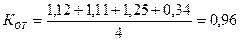 Величина коэффициента свидетельствует о том, что оптимальный уровень охраны труда на предприятии не достигнут.Прогнозирование травматизмаВ основу методики прогнозирования травматизма положены статистические данные по травматизму. Анализ производственного травматизма показывает, что его изменение по годам в первом приближении можно считать линейным. Это дает основание положить в основу прогнозирования метод линейной регрессии.Расчет начнем с выбора года, предшествующего периоду, включаемому в анализ травматизма. Тогда период  , за который анализируется травматизм, определяют по формуле: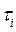 где  - год, которому принадлежат статистические данные по травматизму, включенные в анализ;  - исходный год.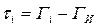 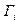 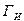 Далее найдем математическое ожидание (приближенное среднее значение) величины  по формуле: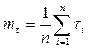 где n – число лет, включающихся в анализ.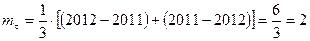 Математическое ожидание mk величины показателя частоты травматизма Кчi определим по аналогичной формуле: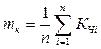 где Кчi – показатель частоты травматизма за i-й анализируемый год.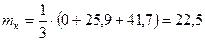 Степень взаимосвязи показателя Кчi с периодом времени, в котором анализируется травматизм, характеризуется коэффициентом корреляции КК.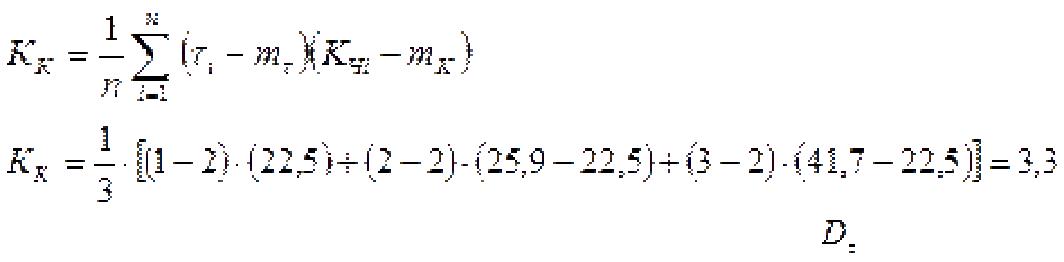 Среднее квадратическое отклонение (дисперсию) анализируемого времени определим по формуле: 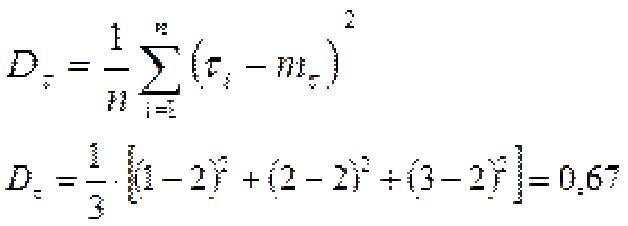 а дисперсию DK показателя частоты травматизма определяют по формуле: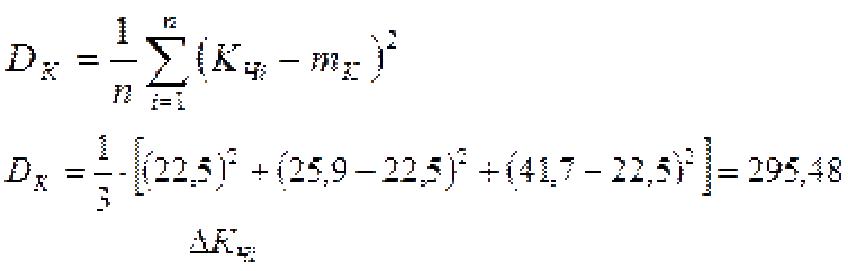 Разность между фактическим Кчi показателем травматизма и его математическим ожиданием  определим по формуле: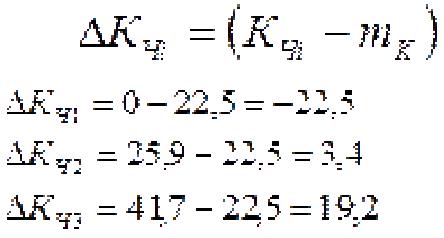 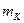 Предлагаемая линейная зависимость изменения травматизма по годам сводится к линейному уровню: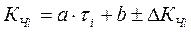 где a и b – коэффициенты, определяемые по формулам: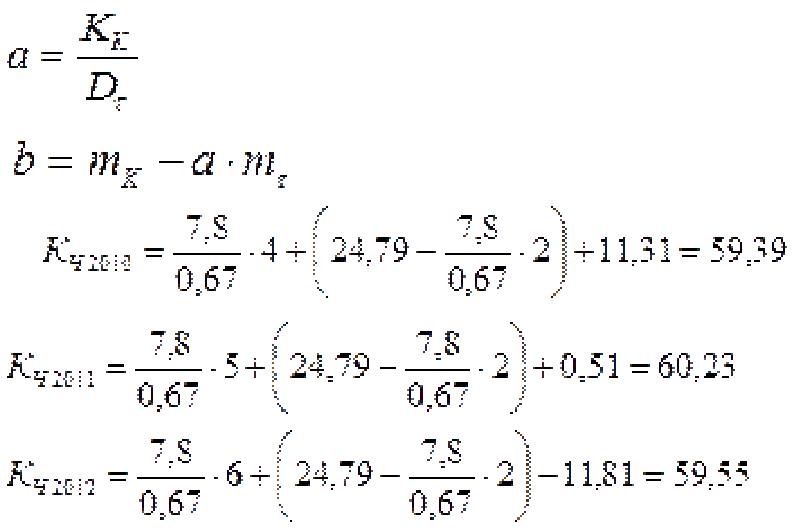 Из расчетов видно, что на 3 последующих года прогнозируется высокий уровень коэффициента частоты травматизма. Для предотвращения случаев травматизма руководству предприятия необходимо принять меры по повышению трудовой дисциплины и устранению неисправностей оборудования. Целесообразно обеспечить высокий уровень охвата руководителей приказами о руководстве и ответственности по охране труда; исполнителей - приказами о закреплении и безопасной эксплуатации повышено опасной техники , инструктажа и инструкциями по охране труда; обучение рабочих безопасным методам труда; обеспечить повышение квалификации специалистов; иметь в наличии журнал регистрации инструктажей по охране труда; выполнять трехступенчатый контроль за охраной труда; осуществлять пред рейсовое медицинское освидетельствование трактористов-машинистов; освидетельствование оборудования с повышенной опасностью (трактора, грузовые автомобили, грузоподъемные машины и приспособления).Практическая работа №3.Тема: Расчет искусственного освещения методом коэффициента использования.Цель: Ознакомиться с особенностями расчета освещенности на рабочих местах.Теоретический материалОсновные показатели производственного освещения.Количественные характеристики производственного освещения.Нормирование и гигиеническая оценка производственного освещения.Виды производственного освещения.Основные требования к искусственному освещению производственных помещений.Вывод.Теоретический материалВидимое излучение (свет) – участок общего электромагнитного спектра, непосредственно вызывающий зрительное ощущение, состоящий из 7 основных цветов (табл.1). Видимые излучения обычно измеряют в нанометрах (1 нм = 1×10-9 м). Чувствительность глаза максимальна в зеленой области спектра при длине волны ƛ=554 нм.Рациональное освещение производственных помещений оказывает положительное психофизиологическое воздействие на работающих, способствует повышению производительности труда, обеспечению его безопасности, сохранению высокой работоспособности человека в процессе труда. По данным НИИ труда оптимизация производственного освещения способствует повышению производительности труда на 10 – 20%, уменьшению брака на 20 % и снижению количества несчастных случаев на 30 %.Таблица 1 - Соотношение цветовой гаммы и длин волнТаблица 2 - Коэффициент отражения поверхностейПри недостаточной освещенности и плохом качестве освещения состояние зрительных функций находится на низком исходном уровне, повышается утомление зрения в процессе выполнения работы, возрастает опасность травматизма. Установлено, что плохое освещение является причиной примерно 5 % несчастных случаев на предприятиях, а также глазных болезней, головных болей, быстрой утомляемости.С другой стороны, существует опасность отрицательного влияния на органы зрения слишком большой яркости (блёскости) источников света. Следствием этого может явиться временное нарушение зрительных функций глаза (явление слепимости).Основные показатели производственного освещенияПроизводственное освещение характеризуется показателями:— количественными: световой поток, сила света, освещенность, яркость,коэффициенты отражения, пропускания и поглощения, объект различения;— качественными: фон, контраст объекта с фоном, видимость, блёскость, показатель ослеплённости, показатель дискомфорта, коэффициент пульсации освещенности. Количественные характеристики производственного освещения.Световой поток F — поток лучистой энергии, оцениваемый глазом по световому ощущению. Единицей измерения светового потока является люмен (лм) — световой поток, излучаемый точечным источником света силой в одну канделу, помещенным в вершину телесного угла в один стерадиан.Сила света I — световой поток, отнесенный к телесному углу, и в котором он излучается:I = F/ὼ, кд, (1)где ὼ — телесный угол (в стерадианах) или часть пространства, заключенного внутри конической поверхности (рис. 2).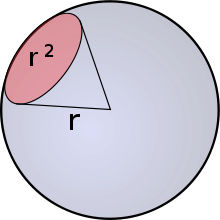 Рис. 1 – Стерадиан.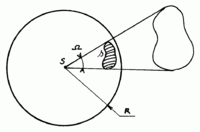 Рис. 2 – Телесный угол.Телесный угол — часть пространства, которое является объединением всех лучей, выходящих из данной точки (вершины угла) и пересекающих некоторую поверхность (которая называется поверхностью, стягивающей данный телесный угол). Телесный угол измеряется отношением площади той части сферы с центром в вершине угла, которая вырезается этим телесным углом, к квадрату радиуса сферы:ὼ = S/R2 , стерадиан. (2)Единицей измерения силы света является кандела (кд) — сила света точечного источника, испускающего световой поток в один люмен, равномерно распределенный внутри телесного угла в один стерадиан.Освещенность Е характеризует поверхностную плотность светового потока и определяется отношением светового потока F, падающего на поверхность, к ее площади S: E= F/S, лк. (3)Единицей измерения освещенности является люкс (лк). Один люкс равен освещенности поверхности площадью 1 м2, по которой равномерно распределен световой поток в один люмен (1 лк = 1 лм/м2).Например, лунный свет дает освещенность 0,25 лк; солнце сквозь облака – 10 000 лк; солнечный свет – 100 000 лк; освещение в офисе – 300-2000 лк; дорожное освещение 10-50 лк.Основное значение для зрения имеет не прямая освещенность какой-то поверхности, а световой поток, отраженный от этой поверхности и попадающий на глазной зрачок, поэтому введено понятие яркости.Яркостью L называется величина, равная отношению силы света, излучаемого элементом поверхности в данном направлении, к площади проекции этой поверхности на плоскость, перпендикулярную к тому же направлению:L= I/S˟cosφ ,кд/м2, (4)где φ — угол к нормали светящейся поверхности.Для измерения и контроля освещенности применяют люксметр (Схема 1), принцип действия которого основан на фотоэлектрическом эффекте. При освещении селенового фотоэлемента в цепи соединенного с ним гальванометра возникает фототок, обусловливающий отклонение стрелки микроамперметра, шкалу которого градуируют в люксах (Таблица 3).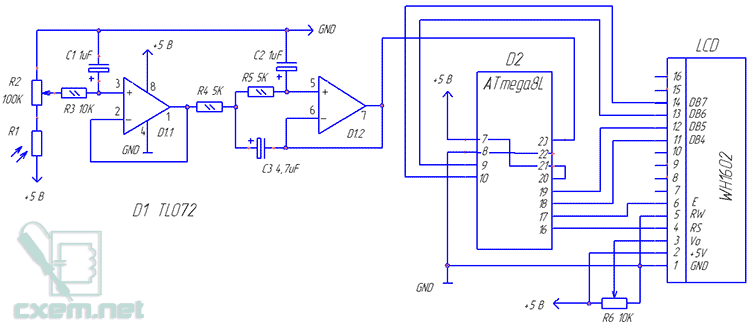 Схема 1 – Люксметр.Таблица 3 – Примеры освещенности.Нормирование и гигиеническая оценка производственного освещения.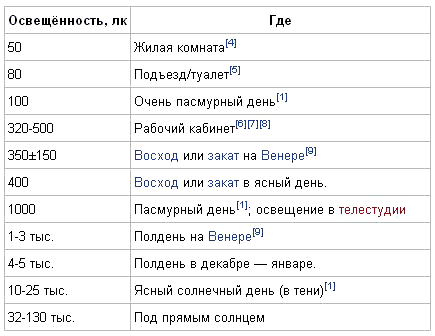 Для измерений силы света и яркости применяют фотометры типа ФПЧ (фотометры фотоэлектрические для измерения яркости источников света со сплошным спектром излучения. Пределы измерения от 2˟10-2 до 5˟10-4 кд/м2. Спектральный диапазон 400-750 нм). Измерение освещенности проводят по ГОСТ 24940—96 «Методы измерения освещенности».Виды производственного освещенияВ соответствии с ТКП 45-2.04-153-2009 «Естественное и искусственное освещение» в зависимости от источника света различают естественное, искусственное и совмещенное освещение (сочетание естественного и искусственного).Естественное освещение – освещение помещений светом неба (прямым или отраженным), проникающим через световые проемы в наружных ограждающих конструкциях. Естественное освещение производственных помещений может осуществляться через окна в боковых стенах (боковое), через верхние световые проемы, фонари (верхнее) или обоими способами одновременно (комбинированное освещение).Достоинства: экономичность, благоприятное воздействие на организм человека, естественная цветопередача предметов.Недостатки: переменно в течение суток, зависит от климатических, сезонных и географических условий.Искусственное освещение создается электрическими источниками света (лампами накаливания и (или) газоразрядными лампами).По конструктивному исполнению искусственное освещение подразделяют на общее и комбинированное (общее + местное).Общее освещение предназначено для освещения всего помещения, осветительные устройства размещаются в верхней зоне помещения. Оно может быть равномерным или локализованным.Общее равномерное освещение обеспечивает равномерное распределение светового потока по всему помещению без учета расположения оборудования, а общее локализованное — с учетом расположения рабочих мест путем размещения светильников ближе к рабочим поверхностям.Комбинированное освещение состоит из общего и местного (местный светильник, например настольная лампа). Его устанавливают при работах высокой точности, а также при необходимости создания определенного или изменяемого в процессе работы направления света. Доля общего освещения в комбинированном должна быть не менее 10%.Местное освещение предназначено для освещения только рабочих поверхностей и не создает необходимой освещенности даже на прилегающих к ним площадях. Применение только местного освещения, как стационарного, так и переносного, в производственных помещениях не допускается.Система общего освещения должна соответствовать следующим требованиям:– светильники должны быть оснащены антибликовыми приспособлениями (сетками, диффузорами и т.д.);– часть света должна быть направлена на потолок и на верхнюю часть стен;– светильники должны быть установлены вне поля зрительной видимости работника, чтобы уменьшить ослепление и сделать освещение более однородным.Основные требования к искусственному освещению производственных помещенийНа промышленных предприятиях применяют общее освещение или комбинированное. Предпосылками для организации общего освещения являются следующие условия:а) возможность выполнения работ одного зрительного разряда по всему помещению;б) высокая плотность рабочих мест;в) невысокая точность работ.Предпосылками для устройства комбинированного освещения являются:а) высокая точность работ;б) необходимость определенного направления света;в) невысокая плотность распределения рабочих мест в помещении.Требования, которым должно отвечать освещение на рабочем месте:освещенность должна соответствовать характеру зрительной работы;яркость света должна быть достаточной;равномерное распределение светового потока по рабочей поверхности;источник света не должен слепить глаза;освещение должно быть рассеянным и не создавать глубоких теней;величина освещения постоянна во времени (Кп не превышает нормативных значений);оптимальный спектральный состав;все элементы осветительных установок должны быть долговечны, взрыво-, пожаро-, электробезопасны.Нормирование и гигиеническая оценка производственного освещенияПри создании системы производственного освещения руководствуются ТКП 45-2.04-153-2009 «Естественное и искусственное освещение».Нормы освещенности построены на основе классификации работ по определенным количественным признакам. Производственное освещение нормируется в зависимости от:точности зрительной работы,яркости фона,контраста объекта и фона,системы освещения.Точность зрительной работы характеризуется минимальным размером объекта различения. Объект различения – это элемент рассматриваемого объекта минимального размера, который нужно узнавать и различать. По степени точности все зрительные работы делятся на восемь разрядов. В свою очередь разряды делятся на четыре под разряда в зависимости от характеристики фона и контраста между объектом и фоном. Деление разрядов зрительных работ на под разряды дает возможность более дифференцированно выбрать освещенность для каждой зрительной работы.Гигиеническая оценка производственного освещения заключается в измерении или расчете фактической освещенности на рабочей поверхности и сравнении ее с нормативным значением, которое указано в строительных (СНБ) или отраслевых нормах освещенности рабочих мест, в зависимости от вида работ. Рабочей считается поверхность, на которой непосредственно производится работа.Практическая работа № 4.Тема: Оказание первой доврачебной помощи при поражении электрическим током.Цель работы: Изучить основные приемы искусственного дыхания и непрямого массажа сердца.Задачи: провести реанимацию на макетеПорядок выполнения работы.1.Описать особенности опорожнения электрическим током и виды его воздействия на организм человека.2.Отразить в отчеты факторы, влияющие на степень поражения электрическим током.3.Описать порядок освобождения пострадавшего от воздействия электрического тока.4. Отразить в отчете действия при выполнении непрямого массажа сердца описать его цель и порядок проведения.Ход работы:1) Одной из особенностей поражения электрическим током является отсутствие внешних признаков грозящей опасности, который человек мог бы заблаговременно обнаружить с помощью органов чувств: Увидеть, услышать и т.д.Тяжесть исхода электротравм является второй особенностью поражения электрическим током, временная потеря нетрудоспособности при электротравме продолжительна. Третья особенность поражения заключается в том, что токи промышленной частоты 10-25 мА способны вызывать интенсивные судороги мышц. В результате наступает «Проникновение» человека к токоведущим частям. Четвертая особенность воздействие тока на человека вызывает резкую реакцию отдергивания, а в ряде случаев потерю сознания.Электрический ток, проходя через тело человека, оказывает биологическое, тепловое, механическое и химическое воздействие. Биологическое воздействие заключается в том, способности тока раздражать и возбуждать живые ткани организма, тепловое –вызывать ожоги, механическое – приводить к разрыву тканей, а химическое – к электролизу крови. Ток до 1мА частотой 50Гц практически не ощущается белее, чем половиной людей –неощутимый ток, он не предоставляет опасности.Ток, вызывающий при прохождении через тело ощутимые раздражения называют ощутимыми.2) Характер воздействия электрического тока на организм и тяжесть поражения во многом зависит от величины тока длительности протекания, рода частоты и пути тока, окружающей среды и др.Длительность воздействия во многих случаях является определяющим фактором, от которого зависит исход поражения.Род тока является на опасность поражения при при напряжениях до 500В., причем степень поражения постоянным током меньше, чем переменным. Частота тока 50Гц самая неблагоприятная для человека.3) Прежде всего, необходимо быстро и осторожно освободить пострадавшего от воздействия током. Лучше всего это сделать отключить электроустановку. В установках с напряжением до 1000В разорвать цепь тока, перерезав инструментом с изолирующими рукоятками. При использовании топора перерубать провода надо по одному, чтобы не попасть под короткое замыкание. Воздушную линию электропередачи можно отключить, закинув ее набрасыванием на 2 или 3 фазу заземленного провода. В случае, когда пострадавший находится на высоте, после отключения электроустановки ему угрожает падение. В случае, когда следует принять его на руки, либо натянуть брезент или другую ткань на которую и принять пострадавшего с высоты.4) Цель искусственного дыхания – насытить кровь кислородом и удалить из нее углекислый газ. Наиболее распространенный способ «из рта в рот» из рта в нос.•  Очищают рот и нос пострадавшего от слюны, слизи, освобождают от одежды, укладывают спиной вниз.•  Становятся на колени у изголовья пострадавшего и запрокидывают его голову так, чтобы подбородок оказался вверху.•   Если челюсти пострадавшего плотно сжаты, указательными пальцами берут за углы нижней челюсти и упираются большими пальцами в верхнюю челюсть, выдвигают нижнюю вперед.•  Оказывающий помощь делает глубокий вдох и с силой вдувает воздух в рот или нос.5) При отсутствии у пострадавшего пульса для восстановления кровообращения в организме необходимо проводить непрямой массаж сердца. Пострадавшего укладывают на твердую поверхность, расстегивают одежду и обнажают грудь.Оказывающий помощь становится с права и слева от пострадавшего и занимает положение, позволяющее ему наклониться над лежащим; определить место нажав, он кладет него ладонь одной руки, а с тыльной стороны ее под прямым углом ладонь другой руки, приступает к надавливанию, слегка помогая себе наклоном корпуса;Направление выполняют в виде 3-5 резких нажатий с последующей паузой 2-3с.Непрямой массаж сердца следует проводить одновременно с искусственным дыханием.СОДЕРЖАНИЕ САМОСТОЯТЕЛЬНОЙ РАБОТЫРАЗДЕЛ 1 Правовые, нормативные и организационные основы охраны трудана предприятииСамостоятельная работа № 1Тема 1.  Основы трудового законодательстваЦель: формирование  представлений студентов о законах РФ.Оборудование: Конституция РФПорядок выполнения самостоятельной работы:Подготовить опорный конспект на тему «Составные части охраны труда»Норма времени на выполнение (в часах) - 1 ч.Самостоятельная работа № 2Тема 1. Основы трудового законодательства.Цель: развитие навыков поиска информации, логического выстраивания мыслей, умения пользоваться информацией, конспектировать.Оборудование: Конституция РФ, тетрадь, ручка.Порядок выполнения самостоятельной работы:Подготовить сообщение на тему : «Труд женщин и подростков»Норма времени на выполнение (в часах) - 1 ч.Самостоятельная работа № 3Тема 2.Организация управления охраной труда на предприятии.Цель: развитие навыков поиска информации, логического выстраивания мыслей, умения пользоваться информацией, конспектировать.Оборудование: интернет-ресурсы, тетрадь, ручка.Порядок выполнения самостоятельной работы:Подготовить  презентацию  на  тему:  «Рабочая  зона  и  рабочее  место»Норма времени на выполнение (в часах) - 1 ч.Самостоятельная работа № 4Тема 2. Организация управления охраной труда на предприятии.Цель: развитие и конкретизация знаний студентов о влиянии государства на трудовую деятельность.Оборудование: интернет - ресурсы, тетрадь, ручка.Порядок выполнения самостоятельной работы:Подготовиться к занятию с использованием конспекта лекции на тему: «Виды ответственности»Норма времени на выполнение (в часах) - 1 ч.Самостоятельная работа № 5Тема 3.Анализ производственного травматизма и профессиональных заболеваний.  Цель: развитие и конкретизация знаний, умение отличать производственный и бытовой травматизм.Оборудование: интернет - ресурсы, тетрадь, ручка, примеры несчастных случаевПорядок выполнения самостоятельной работы:Индивидуальные задания по теме «Понятие о производственном травматизмеНорма времени на выполнение (в часах) - 1 ч.Самостоятельная работа № 6Тема 3. Анализ производственного травматизма и профессиональных заболеваний .Цель: развитие и конкретизация знаний, умение работать с интернет – ресурсами и отличать травматизм от профессиональных заболеванийОборудование: интернет - ресурсы, тетрадь, ручка, акт Н-1.Порядок выполнения самостоятельной работы:Изучить тему «Понятие о профессиональных заболеваниях», подготовить сообщения.Норма времени на выполнение (в часах) - 1 ч.РАЗДЕЛ 2 Гигиена труда и производственная санитарияСамостоятельная работа № 7Тема 4. Анализ системы «Человек-производственная среда».Цель: развитие навыков поиска информации, логического выстраивания мыслей, умения пользоваться информацией, конспектировать.Оборудование: дополнительная литература, тетрадь, ручка.Порядок выполнения самостоятельной работы:Изучить санитарно-защитные зоны, их расположение и использование, представить презентацииНорма времени на выполнение (в часах) - 1 ч.Самостоятельная работа № 8Тема 4.Анализ системы «Человек-производственная среда».Цель: развитие навыков поиска информации, логического выстраивания мыслей, умения пользоваться информацией, конспектировать.Оборудование: дополнительная литература, тетрадь, ручка.Порядок выполнения самостоятельной работы:Составить опорный конспект по теме «Классификация опасных и вредных производственных факторов»Норма времени на выполнение (в часах) - 1 ч.Самостоятельная работа № 9Тема 5.Вредные вещества в воздухе рабочей зоны и методы защиты.Цель: развитие и конкретизация знаний, умение работать с интернет-ресурсами.Оборудование: интернет - ресурсы, тетрадь, ручка, таблицы.Порядок выполнения самостоятельной работы: Изучить тему «Классификация пыли и источники ее образования на железнодорожном транспорте»Норма времени на выполнение (в часах) - 1 ч.Самостоятельная работа № 10Тема 5. Вредные вещества в воздухе рабочей зоны и методы защиты.Цель: развитие навыков поиска информации, логического выстраивания мыслей, умения пользоваться информацией, конспектировать.Оборудование: таблицы, тетрадь, ручка.Порядок выполнения самостоятельной работы:Подготовить рефераты на тему: «Действие пыли»Норма времени на выполнение (в часах) - 1 чСамостоятельная работа № 11Тема 6.Производственное освещение.Цель: развитие навыков поиска информации, умение работать с документамиОборудование: таблицы, графики, тетрадь, ручка.Порядок выполнения самостоятельной работы:Подготовить конспект лекции «Понятие рационального освещения, светотехнические характеристики света»Норма времени на выполнение (в часах) - 1 ч.Самостоятельная работа № 12Тема 6.Производственное освещение.Цель: развитие навыков поиска информации, логического выстраивания мыслей, умение работать с дополнительной литературой.Оборудование: таблицы, графики, тетрадь, ручка.Порядок выполнения самостоятельной работы:Изучить требования к системам освещения, подготовить презентации по теме «Системы освещения»Норма времени на выполнение (в часах) - 1 ч.Самостоятельная работа № 13Тема 7.Производственный шум и вибрация. Производственные излучения.Цель: развитие навыков поиска информации, логического выстраивания мыслей, умения пользоваться информацией, конспектировать.Оборудование: интернет-ресурсы, тетрадь, ручка.Порядок выполнения самостоятельной работы:Составить опорный конспект по теме: «Механические колебания, виды вибрации, воздействие вибрации на организм человека»Норма времени на выполнение (в часах) - 1 ч.Самостоятельная работа № 14Тема 8.Электробезопасность.Цель: развитие навыков поиска информации, логического выстраивания мыслей, умения пользоваться информацией, конспектировать.Оборудование: графики, таблицы, инструкции, тетрадь, ручка. Порядок выполнения самостоятельной работы:Изучить  воздействие  электрического  тока  на  организм  человека,  виды  электротравм, оформить опорный конспектНорма времени на выполнение (в часах) - 1 ч.РАЗДЕЛ 3. Обеспечение безопасных условий труда в профессиональной деятельности.Самостоятельная работа № 15Тема 8.Электробезопасность.Цель: развитие навыков поиска информации, логического выстраивания мыслей, умения пользоваться документацией по электробезопасности.Оборудование: документация по электробезопасности, тетрадь, ручка.Порядок выполнения самостоятельной работы:Работать с дополнительными источниками по вопросу «Методы и способы защиты человека от поражения электротоком», подготовить сообщенияНорма времени на выполнение (в часах) - 1 ч.Самостоятельная работа № 16Тема 9.Безопасная эксплуатация машин и механизмов, используемых встроительстве.Цель: развитие навыков поиска информации, логического выстраивания мыслей, умения пользоваться специальной документацией, конспектировать.Оборудование: инструкции, тетрадь, ручка.Порядок выполнения самостоятельной работы:Подготовить рефераты на тему: «Ограждение опасных зон»Норма времени на выполнение (в часах) - 1 ч.Самостоятельная работа № 17Тема 9. Безопасная эксплуатация машин и механизмов, используемых в строительстве.Цель: развитие навыков поиска информации, логического выстраивания мыслей, умения пользоваться информацией, конспектировать.Оборудование: инструкции, тетрадь, ручка.Порядок выполнения самостоятельной работы:Изучить обеспечение безопасности при работе машин и механизмов, подготовить презентацииНорма времени на выполнение (в часах) - 1 ч.РАЗДЕЛ 4. Основы безопасности технологических процессовСамостоятельная работа № 18Тема 10.Безопасная эксплуатация технологического оборудования в ремонтных мастерских.Цель: развитие навыков поиска информации, логического выстраивания мыслей.Оборудование: инструкции, тетрадь, ручка.Порядок выполнения самостоятельной работы: Составить  опорный  конспект  на  тему  «Общие  требования  безопасности  к производственным  процессам»Норма времени на выполнение (в часах) - 1 ч.Самостоятельная работа № 19Тема 10. Безопасная эксплуатация технологического оборудования в ремонтныхмастерских.Цель: развитие навыков поиска информации, логического выстраивания мыслей, умения пользоваться информацией, конспектировать.Оборудование: инструкции по охране труда, тетрадь, ручка.Порядок выполнения самостоятельной работы:Изучить охрану труда при работе с  машинами и механизмами, требования безопасности к производственным площадкам, подготовить сообщенияНорма времени на выполнение (в часах) - 1 ч.Самостоятельная работа № 20Тема 10.Безопасная эксплуатация технологического оборудования в ремонтныхмастерских.Цель: развитие навыков поиска информации, логического выстраивания мыслей, умения пользоваться документацией. Оборудование: инструкции по охране труда для определенных профессий, тетрадь, ручка.Порядок выполнения самостоятельной работы:Составить опорный конспект на тему «Предохранительные, блокировочные и сигнализирующие устройства, их характеристика и принцип действия».Норма времени на выполнение (в часах) - 1 ч.Самостоятельная работа № 21Тема 11.Мероприятия по совершенствованию безопасных условий труда притехнической эксплуатации машин и оборудованияЦель: развитие навыков поиска информации, логического выстраивания мыслей, умения пользоваться информацией, конспектировать.Оборудование: интернет-ресурсы, тетрадь, ручка.Порядок выполнения самостоятельной работы:Подготовить конспект лекции на тему «Виды технологического оборудования, область его использования,  проявление  опасных  и  вредных  факторов,  при  работе  технологического оборудования»Норма времени на выполнение (в часах) - 1 ч.Самостоятельная работа № 22Тема 11. Мероприятия по совершенствованию безопасных условий труда притехнической эксплуатации машин и оборудования.Цель: развитие навыков поиска информации, логического выстраивания мыслей, умение пользоваться специальной документациейОборудование: инструкции, тетрадь, ручка.Порядок выполнения самостоятельной работы: Подготовить сообщение  на  тему  «Методы и  способы  защиты работающих от  поражения вредными  факторами»Норма времени на выполнение (в часах) - 1 ч.Самостоятельная работа № 23Тема 11. Мероприятия по совершенствованию безопасных условий труда притехнической эксплуатации машин и оборудования.Цель: развитие навыков поиска информации, логического выстраивания мыслей, умение пользоваться специальной документациейОборудование: инструкции, тетрадь, ручка.Порядок выполнения самостоятельной работы:Проработка конспекта лекций на тему «Требования безопасности при электросварочных работах»Норма времени на выполнение (в часах) - 1 ч.Самостоятельная работа № 24Тема 11. Мероприятия по совершенствованию безопасных условий труда притехнической эксплуатации машин и оборудования.Цель: развитие навыков поиска информации, логического выстраивания мыслей, умение пользоваться специальной документациейОборудование: инструкции, тетрадь, ручка.Порядок выполнения самостоятельной работы:Подготовить опорный конспект по теме «Обязанности должностных лиц в области охраны труда при производстве работ»Норма времени на выполнение (в часах) - 1 ч.РАЗДЕЛ 5. Основы пожарной безопасности.Самостоятельная работа № 25Тема 10.Пожарная безопасность.Цель: развитие навыков поиска информации, логического выстраивания мыслей.Оборудование: инструкции, тетрадь, ручка.Порядок выполнения самостоятельной работы:Изучить  причины  возгорания  и  взрыва  в  цехах  ремонтных  мастерских  и  на  ремонтных заводахНорма времени на выполнение (в часах) - 1 ч.Самостоятельная работа № 26Тема 10.Пожарная безопасность.Цель: развитие навыков поиска информации, логического выстраивания мыслей умения пользоваться информацией, конспектировать.Оборудование: инструкции, тетрадь, ручка, интернет-ресурсы.Порядок выполнения самостоятельной работы:Подготовить презентацию на тему «Пределы огнестойкости и распространения огня»Норма времени на выполнение (в часах) - 1 ч. Самостоятельная работа № 27Тема 10.Пожарная безопасность.Цель: развитие навыков поиска информации, логического выстраивания мыслей умения пользоваться информацией, конспектировать.Оборудование: инструкции, тетрадь, ручка, интернет-ресурсы.Порядок выполнения самостоятельной работы:Составить  схему  организации  движения  транспортных  средств  и  ограждения  мест производства для заданного участкаНорма времени на выполнение (в часах) - 1 ч.Самостоятельная работа № 28Тема 10.Пожарная безопасность.Цель: развитие навыков поиска информации, логического выстраивания мыслей умения пользоваться информацией, конспектировать.Оборудование: инструкции, тетрадь, ручка, интернет-ресурсы.Порядок выполнения самостоятельной работы:Подготовить опорный конспект по теме «Меры безопасности при аварийных, нештатных ситуациях в производственной зоне»Норма времени на выполнение (в часах) - 1 ч.Самостоятельная работа № 29Тема 10.Пожарная безопасность.Цель: развитие навыков поиска информации, логического выстраивания мыслей умения пользоваться информацией, конспектировать.Оборудование: инструкции, тетрадь, ручка, интернет-ресурсы.Порядок выполнения самостоятельной работы:Изучить  мероприятия  по  охране  труда  и  программу  их  осуществления  для  отдельных элементов технологического процесса.Норма времени на выполнение (в часах) - 1 ч.Самостоятельная работа № 30Тема 10.Пожарная безопасность.Цель: развитие навыков поиска информации, логического выстраивания мыслей умения пользоваться информацией, конспектировать.Оборудование: инструкции, тетрадь, ручка, интернет-ресурсы.Порядок выполнения самостоятельной работы:Подготовиться к экзамену.Норма времени на выполнение (в часах) - 1 чКонтрольно-оценочные материалы для итоговой аттестации по учебной дисциплинеТемы докладов(рефератов, сообщений)1. Безопасная  организация  работ  по  строительству,  содержанию  и  ремонту железнодорожного пути. 2. Основные направления государственной политики в области охраны труда. 3. Труд женщин и подростков в трудовом законодательстве. 4. Льготы  и  компенсации,  предоставляемые  работникам  при  выполнении  работ  с вредными и опасными условиями труда5. Рабочая зона и рабочее место. 6. Виды ответственности. 7. Коллективный договор и его роль в улучшении условий труда на предприятии8. Организационная структура управления охраной труда в системе ОАО «РЖД».9.  Профессиональная подготовка и курсы повышения квалификации.10.  Основные  направления  и  мероприятия  по  предупреждению  травматизма  и профзаболеваний на производстве11.  Обеспечение безопасности при работе машин и механизмов. 12.  Регистрация, освидетельствование и испытание машин и механизмов13.  Общие требования безопасности к производственным процессам. 14.  Охрана труда при работе с машинами и механизмами. 15.  Ограждение  рабочих  мест  и  расстановка  знаков  при  строительстве, реконструкции и ремонте железнодорожного пути. 16.  Испытания  строительных,  путевых  машин  и  средства  малой  механизации при вводе их в эксплуатацию после ремонта. 17.  Требования безопасности при эксплуатации строительных, путевых машин и средств малой механизации18.  Параметры окружающей среды, влияющие на теплообмен человека. 19.  Комфортные и дискомфортные условия окружающей среды. Оптимальные и допустимые параметры микроклимата. 20.  Средства  индивидуальной  защиты,  используемые  при  строительстве, ремонте и реконструкции железнодорожного полотна. 21.  Санитарно-защитные зоны, их расположение и использование. 22.  Классификация опасных и вредных производственных факторов. 23.  Теплоносители,  используемые  в  отоплении  производственных  зданий  и сооружений. Достоинства и недостатки.  24. Действие  инфракрасного  и  ультрафиолетового  излучения  на  человека,  их нормирование25. Безопасная  организация  работ  по  техническому  обслуживанию  подъемно-транспортных, строительных, дорожных машин и оборудования26.  Требования безопасности при работе с режущим инструментом. 27.  Требования безопасности при электросварочных работах. 28.  Требования безопасности при организации работ в медницко-радиаторном, шиномонтажном отделениях. 29.  Требования  безопасности  рабочих  мест,  рабочих  зон  при  производстве работ. Опасные зоны. 30.  Требования  безопасности  при  организации  работ  в  сложных  условиях,  в ночное время. 31. Обязанности  должностных  лиц  в  области  охраны  труда  при  производстве  работКритерии оценки:оценка «5» (отлично) выставляется студенту за  умение использовать знания в нестандартных, самостоятельных, творческих заданиях.оценка  «4»  (хорошо)  выставляется  студенту   за  четкое,  осмысленное использование знаний в типовой работе.оценка «3» (удовлетворительно) выставляется студенту за общее понимание материала, знание путей решения задач и применение основных формул.оценка  «2»  (неудовлетворительно)  выставляется  студенту  за  механическое воспроизведение  теоретического  материала,  если  студент  показал  полное незнание вопроса, отказался отвечать или не приступил к выполнению работы.4 КРИТЕРИИ ОЦЕНИВАНИЯ ПО РЕЗУЛЬТАТАМ ТЕКУЩЕГО, РУБЕЖНОГО И ИТОГОВОГО КОНТРОЛЯТаблица 3 ‒ Критерии оценивания по результатам текущего, рубежного и итогового контроля5 КОНТРОЛЬНО-ОЦЕНОЧНЫЕ МАТЕРИАЛЫ ПО УЧЕБНОЙ ДИСЦИПЛИНЕ 5.1 Экзаменационные билетыМИНИСТЕРСТВО ТРАНСПОРТА РОССИЙСКОЙ ФЕДЕРАЦИИФЕДЕРАЛЬНОЕ АГЕНТСТВО ЖЕЛЕЗНОДОРОЖНОГО ТРАНСПОРТАФИЛИАЛ ФЕДЕРАЛЬНОГО ГОСУДАРСТВЕННОГО БУДЖЕТНОГО ОБРАЗОВАТЕЛЬНОГО УЧРЕЖДЕНИЯ ВЫСШЕГО ОБРАЗОВАНИЯ«САМАРСКИЙ ГОСУДАРСТВЕННЫЙ УНИВЕРСИТЕТ ПУТЕЙ СООБЩЕНИЯ» Охрана труда. Основные понятия и термины.Инфракрасное и ультрафиолетовое излучение.Понятие травматизма и профессиональных заболеваний.Преподаватель __________________ МИНИСТЕРСТВО ТРАНСПОРТА РОССИЙСКОЙ ФЕДЕРАЦИИФЕДЕРАЛЬНОЕ АГЕНТСТВО ЖЕЛЕЗНОДОРОЖНОГО ТРАНСПОРТАФИЛИАЛ ФЕДЕРАЛЬНОГО ГОСУДАРСТВЕННОГО БУДЖЕТНОГО ОБРАЗОВАТЕЛЬНОГО УЧРЕЖДЕНИЯ ВЫСШЕГО ОБРАЗОВАНИЯ«САМАРСКИЙ ГОСУДАРСТВЕННЫЙ УНИВЕРСИТЕТ ПУТЕЙ СООБЩЕНИЯ» Классификация травматизма.Отопление производственных помещений и подвижного состава.Классификация, расследование и учет несчастных случаев. Заполнение акта формы Н-1 и необходимых документовПреподаватель __________________ МИНИСТЕРСТВО ТРАНСПОРТА РОССИЙСКОЙ ФЕДЕРАЦИИФЕДЕРАЛЬНОЕ АГЕНТСТВО ЖЕЛЕЗНОДОРОЖНОГО ТРАНСПОРТАФИЛИАЛ ФЕДЕРАЛЬНОГО ГОСУДАРСТВЕННОГО БУДЖЕТНОГО ОБРАЗОВАТЕЛЬНОГО УЧРЕЖДЕНИЯ ВЫСШЕГО ОБРАЗОВАНИЯ«САМАРСКИЙ ГОСУДАРСТВЕННЫЙ УНИВЕРСИТЕТ ПУТЕЙ СООБЩЕНИЯ» Порядок проведения вводного и первичного инструктажей. ОформлениеМетоды анализа производственного травматизма.Назначение и классификация огнетушителей. Преподаватель __________________ МИНИСТЕРСТВО ТРАНСПОРТА РОССИЙСКОЙ ФЕДЕРАЦИИФЕДЕРАЛЬНОЕ АГЕНТСТВО ЖЕЛЕЗНОДОРОЖНОГО ТРАНСПОРТАФИЛИАЛ ФЕДЕРАЛЬНОГО ГОСУДАРСТВЕННОГО БУДЖЕТНОГО ОБРАЗОВАТЕЛЬНОГО УЧРЕЖДЕНИЯ ВЫСШЕГО ОБРАЗОВАНИЯ«САМАРСКИЙ ГОСУДАРСТВЕННЫЙ УНИВЕРСИТЕТ ПУТЕЙ СООБЩЕНИЯ» Пожарная техника Шум и вибрация. Их нормирование, меры защитыСанитарно-гигиеническое значение и классификация производственной вентиляции.Преподаватель __________________ МИНИСТЕРСТВО ТРАНСПОРТА РОССИЙСКОЙ ФЕДЕРАЦИИФЕДЕРАЛЬНОЕ АГЕНТСТВО ЖЕЛЕЗНОДОРОЖНОГО ТРАНСПОРТАФИЛИАЛ ФЕДЕРАЛЬНОГО ГОСУДАРСТВЕННОГО БУДЖЕТНОГО ОБРАЗОВАТЕЛЬНОГО УЧРЕЖДЕНИЯ ВЫСШЕГО ОБРАЗОВАНИЯ«САМАРСКИЙ ГОСУДАРСТВЕННЫЙ УНИВЕРСИТЕТ ПУТЕЙ СООБЩЕНИЯ» 1. Порядок проведения внепланового инструктажа2. Виды горения и пожароопасные свойства веществ и материалов3. Метеорологические условия воздушной среды, приборы контроля.Преподаватель __________________ МИНИСТЕРСТВО ТРАНСПОРТА РОССИЙСКОЙ ФЕДЕРАЦИИФЕДЕРАЛЬНОЕ АГЕНТСТВО ЖЕЛЕЗНОДОРОЖНОГО ТРАНСПОРТАФИЛИАЛ ФЕДЕРАЛЬНОГО ГОСУДАРСТВЕННОГО БУДЖЕТНОГО ОБРАЗОВАТЕЛЬНОГО УЧРЕЖДЕНИЯ ВЫСШЕГО ОБРАЗОВАНИЯ«САМАРСКИЙ ГОСУДАРСТВЕННЫЙ УНИВЕРСИТЕТ ПУТЕЙ СООБЩЕНИЯ» 1. Как должен перемещаться человек в зоне «шагового напряжения»?2. Рабочее время, его понятие. Виды работ.3. Понятие о шуме, меры защитыПреподаватель __________________ МИНИСТЕРСТВО ТРАНСПОРТА РОССИЙСКОЙ ФЕДЕРАЦИИФЕДЕРАЛЬНОЕ АГЕНТСТВО ЖЕЛЕЗНОДОРОЖНОГО ТРАНСПОРТАФИЛИАЛ ФЕДЕРАЛЬНОГО ГОСУДАРСТВЕННОГО БУДЖЕТНОГО ОБРАЗОВАТЕЛЬНОГО УЧРЕЖДЕНИЯ ВЫСШЕГО ОБРАЗОВАНИЯ«САМАРСКИЙ ГОСУДАРСТВЕННЫЙ УНИВЕРСИТЕТ ПУТЕЙ СООБЩЕНИЯ» 1. Какое напряжение должно применяться для питания переносных (ручных) электрических светильников в помещениях с повышенной опасностью?	2. Пожарная техника, применяемая при тушении пожаров.3. Производственное освещение, классификация, приборы измеренияПреподаватель __________________ МИНИСТЕРСТВО ТРАНСПОРТА РОССИЙСКОЙ ФЕДЕРАЦИИФЕДЕРАЛЬНОЕ АГЕНТСТВО ЖЕЛЕЗНОДОРОЖНОГО ТРАНСПОРТАФИЛИАЛ ФЕДЕРАЛЬНОГО ГОСУДАРСТВЕННОГО БУДЖЕТНОГО ОБРАЗОВАТЕЛЬНОГО УЧРЕЖДЕНИЯ ВЫСШЕГО ОБРАЗОВАНИЯ«САМАРСКИЙ ГОСУДАРСТВЕННЫЙ УНИВЕРСИТЕТ ПУТЕЙ СООБЩЕНИЯ» 1. Оказание первой доврачебной помощи пострадавшему при поражении электрическим током, проведение непрямого массажа сердца.2. Особенности поражения электрическим током, виды воздействия электрического тока на организм человека. 3. Порядок проведения повторного, внепланового и целевого инструктажей, оформление.Преподаватель __________________ МИНИСТЕРСТВО ТРАНСПОРТА РОССИЙСКОЙ ФЕДЕРАЦИИФЕДЕРАЛЬНОЕ АГЕНТСТВО ЖЕЛЕЗНОДОРОЖНОГО ТРАНСПОРТАФИЛИАЛ ФЕДЕРАЛЬНОГО ГОСУДАРСТВЕННОГО БУДЖЕТНОГО ОБРАЗОВАТЕЛЬНОГО УЧРЕЖДЕНИЯ ВЫСШЕГО ОБРАЗОВАНИЯ«САМАРСКИЙ ГОСУДАРСТВЕННЫЙ УНИВЕРСИТЕТ ПУТЕЙ СООБЩЕНИЯ» 1.  Классификация травматизма, служебное расследование несчастных случаев. Заполнение акта формы Н-1.2. Время отдыха, составляющие времени отдыха.3. Что такое шаговое напряжение?Преподаватель __________________ МИНИСТЕРСТВО ТРАНСПОРТА РОССИЙСКОЙ ФЕДЕРАЦИИФЕДЕРАЛЬНОЕ АГЕНТСТВО ЖЕЛЕЗНОДОРОЖНОГО ТРАНСПОРТАФИЛИАЛ ФЕДЕРАЛЬНОГО ГОСУДАРСТВЕННОГО БУДЖЕТНОГО ОБРАЗОВАТЕЛЬНОГО УЧРЕЖДЕНИЯ ВЫСШЕГО ОБРАЗОВАНИЯ«САМАРСКИЙ ГОСУДАРСТВЕННЫЙ УНИВЕРСИТЕТ ПУТЕЙ СООБЩЕНИЯ» 1. Специальное расследование несчастных случаев. Заполнение акта формы Н-1.2. Факторы, влияющие на степень поражения электрическим током.3. В каком случае проводится внеочередная проверка знаний по охране труда работников?Преподаватель __________________ МИНИСТЕРСТВО ТРАНСПОРТА РОССИЙСКОЙ ФЕДЕРАЦИИФЕДЕРАЛЬНОЕ АГЕНТСТВО ЖЕЛЕЗНОДОРОЖНОГО ТРАНСПОРТАФИЛИАЛ ФЕДЕРАЛЬНОГО ГОСУДАРСТВЕННОГО БУДЖЕТНОГО ОБРАЗОВАТЕЛЬНОГО УЧРЕЖДЕНИЯ ВЫСШЕГО ОБРАЗОВАНИЯ«САМАРСКИЙ ГОСУДАРСТВЕННЫЙ УНИВЕРСИТЕТ ПУТЕЙ СООБЩЕНИЯ» 1. Ответственность должностных лиц за пожарную безопасность2. Какое действие оказывает электрический ток на организм человека?3. Для чего к голове прикладывается холод во время реанимационных мероприятий?Преподаватель __________________ МИНИСТЕРСТВО ТРАНСПОРТА РОССИЙСКОЙ ФЕДЕРАЦИИФЕДЕРАЛЬНОЕ АГЕНТСТВО ЖЕЛЕЗНОДОРОЖНОГО ТРАНСПОРТАФИЛИАЛ ФЕДЕРАЛЬНОГО ГОСУДАРСТВЕННОГО БУДЖЕТНОГО ОБРАЗОВАТЕЛЬНОГО УЧРЕЖДЕНИЯ ВЫСШЕГО ОБРАЗОВАНИЯ«САМАРСКИЙ ГОСУДАРСТВЕННЫЙ УНИВЕРСИТЕТ ПУТЕЙ СООБЩЕНИЯ» 1. Огнетушащие вещества.2. Обязан ли работодатель предусматривать средства на финансирование мероприятий по охране труда?3. В каком положении пострадавшего можно проводить комплекс реанимационных мероприятий?Преподаватель __________________ МИНИСТЕРСТВО ТРАНСПОРТА РОССИЙСКОЙ ФЕДЕРАЦИИФЕДЕРАЛЬНОЕ АГЕНТСТВО ЖЕЛЕЗНОДОРОЖНОГО ТРАНСПОРТАФИЛИАЛ ФЕДЕРАЛЬНОГО ГОСУДАРСТВЕННОГО БУДЖЕТНОГО ОБРАЗОВАТЕЛЬНОГО УЧРЕЖДЕНИЯ ВЫСШЕГО ОБРАЗОВАНИЯ«САМАРСКИЙ ГОСУДАРСТВЕННЫЙ УНИВЕРСИТЕТ ПУТЕЙ СООБЩЕНИЯ» 1. Пожарное оборудование, автомобили, поезда. Назначение.2. Распространяется ли порядок прохождения обучения и проверки знаний по охране труда на акционерные общества, совместные, арендные и частные предприятия?3. Оказание первой доврачебной помощи пострадавшему при поражении электрическим током, проведение искусственного дыханияПреподаватель __________________ МИНИСТЕРСТВО ТРАНСПОРТА РОССИЙСКОЙ ФЕДЕРАЦИИФЕДЕРАЛЬНОЕ АГЕНТСТВО ЖЕЛЕЗНОДОРОЖНОГО ТРАНСПОРТАФИЛИАЛ ФЕДЕРАЛЬНОГО ГОСУДАРСТВЕННОГО БУДЖЕТНОГО ОБРАЗОВАТЕЛЬНОГО УЧРЕЖДЕНИЯ ВЫСШЕГО ОБРАЗОВАНИЯ«САМАРСКИЙ ГОСУДАРСТВЕННЫЙ УНИВЕРСИТЕТ ПУТЕЙ СООБЩЕНИЯ» 1. Что должен изучить работник в процессе стажировки?2. Сколько квалификационных групп по электробезопасности вы знаете?3. Основные требования техники безопасности на ж/д транспортеПреподаватель __________________ МИНИСТЕРСТВО ТРАНСПОРТА РОССИЙСКОЙ ФЕДЕРАЦИИФЕДЕРАЛЬНОЕ АГЕНТСТВО ЖЕЛЕЗНОДОРОЖНОГО ТРАНСПОРТАФИЛИАЛ ФЕДЕРАЛЬНОГО ГОСУДАРСТВЕННОГО БУДЖЕТНОГО ОБРАЗОВАТЕЛЬНОГО УЧРЕЖДЕНИЯ ВЫСШЕГО ОБРАЗОВАНИЯ«САМАРСКИЙ ГОСУДАРСТВЕННЫЙ УНИВЕРСИТЕТ ПУТЕЙ СООБЩЕНИЯ» 1. Что необходимо сделать в первую очередь, если несчастный случай произошел на высоте?2. Техника безопасности при переходе через ж/д пути3. Какова продолжительность рабочего времени для подростков в возрасте от 16 до 18 лет:Преподаватель __________________ МИНИСТЕРСТВО ТРАНСПОРТА РОССИЙСКОЙ ФЕДЕРАЦИИФЕДЕРАЛЬНОЕ АГЕНТСТВО ЖЕЛЕЗНОДОРОЖНОГО ТРАНСПОРТАФИЛИАЛ ФЕДЕРАЛЬНОГО ГОСУДАРСТВЕННОГО БУДЖЕТНОГО ОБРАЗОВАТЕЛЬНОГО УЧРЕЖДЕНИЯ ВЫСШЕГО ОБРАЗОВАНИЯ«САМАРСКИЙ ГОСУДАРСТВЕННЫЙ УНИВЕРСИТЕТ ПУТЕЙ СООБЩЕНИЯ» 1. Можно ли извлекать из раны инородные предметы на месте происшествия?2. Техника безопасности при проходе вдоль ж/д путей.3. Выбор средств индивидуальной защиты зависит от?Преподаватель __________________ МИНИСТЕРСТВО ТРАНСПОРТА РОССИЙСКОЙ ФЕДЕРАЦИИФЕДЕРАЛЬНОЕ АГЕНТСТВО ЖЕЛЕЗНОДОРОЖНОГО ТРАНСПОРТАФИЛИАЛ ФЕДЕРАЛЬНОГО ГОСУДАРСТВЕННОГО БУДЖЕТНОГО ОБРАЗОВАТЕЛЬНОГО УЧРЕЖДЕНИЯ ВЫСШЕГО ОБРАЗОВАНИЯ«САМАРСКИЙ ГОСУДАРСТВЕННЫЙ УНИВЕРСИТЕТ ПУТЕЙ СООБЩЕНИЯ» 1. Техника безопасности при работе на электрифицированных путях2. Обязанности работодателя в области охраны труда.3. Является ли член бригады ответственным за безопасное ведение работ?Преподаватель __________________ МИНИСТЕРСТВО ТРАНСПОРТА РОССИЙСКОЙ ФЕДЕРАЦИИФЕДЕРАЛЬНОЕ АГЕНТСТВО ЖЕЛЕЗНОДОРОЖНОГО ТРАНСПОРТАФИЛИАЛ ФЕДЕРАЛЬНОГО ГОСУДАРСТВЕННОГО БУДЖЕТНОГО ОБРАЗОВАТЕЛЬНОГО УЧРЕЖДЕНИЯ ВЫСШЕГО ОБРАЗОВАНИЯ«САМАРСКИЙ ГОСУДАРСТВЕННЫЙ УНИВЕРСИТЕТ ПУТЕЙ СООБЩЕНИЯ» 1. Техника безопасности при применении ручного инструмента2. Может ли работник отказаться от выполнения работы в случае возникновения опасности для его жизни и здоровья вследствие нарушения требований охраны труда?3. Какое минимальное значение сопротивления тела человека принимается для практических расчетов?Преподаватель __________________ МИНИСТЕРСТВО ТРАНСПОРТА РОССИЙСКОЙ ФЕДЕРАЦИИФЕДЕРАЛЬНОЕ АГЕНТСТВО ЖЕЛЕЗНОДОРОЖНОГО ТРАНСПОРТАФИЛИАЛ ФЕДЕРАЛЬНОГО ГОСУДАРСТВЕННОГО БУДЖЕТНОГО ОБРАЗОВАТЕЛЬНОГО УЧРЕЖДЕНИЯ ВЫСШЕГО ОБРАЗОВАНИЯ«САМАРСКИЙ ГОСУДАРСТВЕННЫЙ УНИВЕРСИТЕТ ПУТЕЙ СООБЩЕНИЯ» 1. Какой ток называется фибрилляционным?2. Права и обязанности работников в области охраны труда3. Коллективный договор, порядок заключенияПреподаватель __________________ МИНИСТЕРСТВО ТРАНСПОРТА РОССИЙСКОЙ ФЕДЕРАЦИИФЕДЕРАЛЬНОЕ АГЕНТСТВО ЖЕЛЕЗНОДОРОЖНОГО ТРАНСПОРТАФИЛИАЛ ФЕДЕРАЛЬНОГО ГОСУДАРСТВЕННОГО БУДЖЕТНОГО ОБРАЗОВАТЕЛЬНОГО УЧРЕЖДЕНИЯ ВЫСШЕГО ОБРАЗОВАНИЯ«САМАРСКИЙ ГОСУДАРСТВЕННЫЙ УНИВЕРСИТЕТ ПУТЕЙ СООБЩЕНИЯ» 1. Трудовой договор, порядок заключения2. В каких случаях проводится внеочередная проверка знаний по ОТ у руководителей и специалистов?3. Как подразделяются электроустановки по уровню напряжения?Преподаватель __________________ МИНИСТЕРСТВО ТРАНСПОРТА РОССИЙСКОЙ ФЕДЕРАЦИИФЕДЕРАЛЬНОЕ АГЕНТСТВО ЖЕЛЕЗНОДОРОЖНОГО ТРАНСПОРТАФИЛИАЛ ФЕДЕРАЛЬНОГО ГОСУДАРСТВЕННОГО БУДЖЕТНОГО ОБРАЗОВАТЕЛЬНОГО УЧРЕЖДЕНИЯ ВЫСШЕГО ОБРАЗОВАНИЯ«САМАРСКИЙ ГОСУДАРСТВЕННЫЙ УНИВЕРСИТЕТ ПУТЕЙ СООБЩЕНИЯ» 1. Укажите тип плаката с надписью «Не влезай – убьет»?2. Каким огнетушителем необходимо тушить загоревшуюся электроустановку, находящуюся под напряжением?3. Предупреждение вредного воздействия и меры борьбы с производственным шумом на производствеПреподаватель __________________ МИНИСТЕРСТВО ТРАНСПОРТА РОССИЙСКОЙ ФЕДЕРАЦИИФЕДЕРАЛЬНОЕ АГЕНТСТВО ЖЕЛЕЗНОДОРОЖНОГО ТРАНСПОРТАФИЛИАЛ ФЕДЕРАЛЬНОГО ГОСУДАРСТВЕННОГО БУДЖЕТНОГО ОБРАЗОВАТЕЛЬНОГО УЧРЕЖДЕНИЯ ВЫСШЕГО ОБРАЗОВАНИЯ«САМАРСКИЙ ГОСУДАРСТВЕННЫЙ УНИВЕРСИТЕТ ПУТЕЙ СООБЩЕНИЯ» 1. Какое средство тушения пожаров обладает универсальными огнегасительными свойствами?2. Какие виды вибрации вы знаете?3. Виды и характер воздействия тока на организм человека.Преподаватель __________________ МИНИСТЕРСТВО ТРАНСПОРТА РОССИЙСКОЙ ФЕДЕРАЦИИФЕДЕРАЛЬНОЕ АГЕНТСТВО ЖЕЛЕЗНОДОРОЖНОГО ТРАНСПОРТАФИЛИАЛ ФЕДЕРАЛЬНОГО ГОСУДАРСТВЕННОГО БУДЖЕТНОГО ОБРАЗОВАТЕЛЬНОГО УЧРЕЖДЕНИЯ ВЫСШЕГО ОБРАЗОВАНИЯ«САМАРСКИЙ ГОСУДАРСТВЕННЫЙ УНИВЕРСИТЕТ ПУТЕЙ СООБЩЕНИЯ» 1. Каковы ваши первоначальные действия при пожаре?2. К работам на высоте относятся работы…3. Нормальная продолжительность рабочего времени в неделю не может превышать…Преподаватель __________________ МИНИСТЕРСТВО ТРАНСПОРТА РОССИЙСКОЙ ФЕДЕРАЦИИФЕДЕРАЛЬНОЕ АГЕНТСТВО ЖЕЛЕЗНОДОРОЖНОГО ТРАНСПОРТАФИЛИАЛ ФЕДЕРАЛЬНОГО ГОСУДАРСТВЕННОГО БУДЖЕТНОГО ОБРАЗОВАТЕЛЬНОГО УЧРЕЖДЕНИЯ ВЫСШЕГО ОБРАЗОВАНИЯ«САМАРСКИЙ ГОСУДАРСТВЕННЫЙ УНИВЕРСИТЕТ ПУТЕЙ СООБЩЕНИЯ» 1. Какой инструктаж проводится при выполнении разовых работ?2. Степень поражения электрическим током3. Классификация помещений по степени огнестойкости поражения электрическим током.Преподаватель __________________ МИНИСТЕРСТВО ТРАНСПОРТА РОССИЙСКОЙ ФЕДЕРАЦИИФЕДЕРАЛЬНОЕ АГЕНТСТВО ЖЕЛЕЗНОДОРОЖНОГО ТРАНСПОРТАФИЛИАЛ ФЕДЕРАЛЬНОГО ГОСУДАРСТВЕННОГО БУДЖЕТНОГО ОБРАЗОВАТЕЛЬНОГО УЧРЕЖДЕНИЯ ВЫСШЕГО ОБРАЗОВАНИЯ«САМАРСКИЙ ГОСУДАРСТВЕННЫЙ УНИВЕРСИТЕТ ПУТЕЙ СООБЩЕНИЯ» 1. В чем заключается первая доврачебная помощь при термическом ожоге?2. Организационные мероприятия электробезопасности и предупреждению электротравматизма3. Чем можно тушить электрооборудование до 1000В и более 1000В?Преподаватель __________________ МИНИСТЕРСТВО ТРАНСПОРТА РОССИЙСКОЙ ФЕДЕРАЦИИФЕДЕРАЛЬНОЕ АГЕНТСТВО ЖЕЛЕЗНОДОРОЖНОГО ТРАНСПОРТАФИЛИАЛ ФЕДЕРАЛЬНОГО ГОСУДАРСТВЕННОГО БУДЖЕТНОГО ОБРАЗОВАТЕЛЬНОГО УЧРЕЖДЕНИЯ ВЫСШЕГО ОБРАЗОВАНИЯ«САМАРСКИЙ ГОСУДАРСТВЕННЫЙ УНИВЕРСИТЕТ ПУТЕЙ СООБЩЕНИЯ» 1. Время отдыха: перерыв для питания и отдыха.2. В каком случае рабочее место считается неаттестованным?3. Каково назначение молниезащиты?Преподаватель __________________ МИНИСТЕРСТВО ТРАНСПОРТА РОССИЙСКОЙ ФЕДЕРАЦИИФЕДЕРАЛЬНОЕ АГЕНТСТВО ЖЕЛЕЗНОДОРОЖНОГО ТРАНСПОРТАФИЛИАЛ ФЕДЕРАЛЬНОГО ГОСУДАРСТВЕННОГО БУДЖЕТНОГО ОБРАЗОВАТЕЛЬНОГО УЧРЕЖДЕНИЯ ВЫСШЕГО ОБРАЗОВАНИЯ«САМАРСКИЙ ГОСУДАРСТВЕННЫЙ УНИВЕРСИТЕТ ПУТЕЙ СООБЩЕНИЯ» 1. Какие части электрооборудования должны быть заземлены?2. Время отдыха: спец.перерыв для обогрева и отдыха, междусменный перерыв.3. Могут ли работники пользоваться спецодеждой, спецобувью и другими СИЗ после окончания рабочего дня?Преподаватель __________________ МИНИСТЕРСТВО ТРАНСПОРТА РОССИЙСКОЙ ФЕДЕРАЦИИФЕДЕРАЛЬНОЕ АГЕНТСТВО ЖЕЛЕЗНОДОРОЖНОГО ТРАНСПОРТАФИЛИАЛ ФЕДЕРАЛЬНОГО ГОСУДАРСТВЕННОГО БУДЖЕТНОГО ОБРАЗОВАТЕЛЬНОГО УЧРЕЖДЕНИЯ ВЫСШЕГО ОБРАЗОВАНИЯ«САМАРСКИЙ ГОСУДАРСТВЕННЫЙ УНИВЕРСИТЕТ ПУТЕЙ СООБЩЕНИЯ» 1. Время отдыха: праздничные дни.2. Что следует проверить перед началом работы ручным электроинструментом?3. При каком эквивалентном уровне звука работникам должны выдаваться СИЗ органов слуха?Преподаватель __________________ МИНИСТЕРСТВО ТРАНСПОРТА РОССИЙСКОЙ ФЕДЕРАЦИИФЕДЕРАЛЬНОЕ АГЕНТСТВО ЖЕЛЕЗНОДОРОЖНОГО ТРАНСПОРТАФИЛИАЛ ФЕДЕРАЛЬНОГО ГОСУДАРСТВЕННОГО БУДЖЕТНОГО ОБРАЗОВАТЕЛЬНОГО УЧРЕЖДЕНИЯ ВЫСШЕГО ОБРАЗОВАНИЯ«САМАРСКИЙ ГОСУДАРСТВЕННЫЙ УНИВЕРСИТЕТ ПУТЕЙ СООБЩЕНИЯ» 1 Время отдыха: выходные дни, отпуска.2. Опасные и вредные факторы производственной среды, воздействие при работе на путях3. Допускается ли работать без установленной спецодежды?Преподаватель __________________ МИНИСТЕРСТВО ТРАНСПОРТА РОССИЙСКОЙ ФЕДЕРАЦИИФЕДЕРАЛЬНОЕ АГЕНТСТВО ЖЕЛЕЗНОДОРОЖНОГО ТРАНСПОРТАФИЛИАЛ ФЕДЕРАЛЬНОГО ГОСУДАРСТВЕННОГО БУДЖЕТНОГО ОБРАЗОВАТЕЛЬНОГО УЧРЕЖДЕНИЯ ВЫСШЕГО ОБРАЗОВАНИЯ«САМАРСКИЙ ГОСУДАРСТВЕННЫЙ УНИВЕРСИТЕТ ПУТЕЙ СООБЩЕНИЯ» 1. От чего зависит раздражающее воздействие шума на человека?2. Основные сведения о факторах световой среды.3. От чего зависит класс опасности вредного вещества?Преподаватель __________________ МИНИСТЕРСТВО ТРАНСПОРТА РОССИЙСКОЙ ФЕДЕРАЦИИФЕДЕРАЛЬНОЕ АГЕНТСТВО ЖЕЛЕЗНОДОРОЖНОГО ТРАНСПОРТАФИЛИАЛ ФЕДЕРАЛЬНОГО ГОСУДАРСТВЕННОГО БУДЖЕТНОГО ОБРАЗОВАТЕЛЬНОГО УЧРЕЖДЕНИЯ ВЫСШЕГО ОБРАЗОВАНИЯ«САМАРСКИЙ ГОСУДАРСТВЕННЫЙ УНИВЕРСИТЕТ ПУТЕЙ СООБЩЕНИЯ» 1. Источники неблагоприятных микроклиматических факторов на объектах железнодорожного транспорта2. Какая максимальная нагрузка разрешается мужчинам при перемещении тяжести в одиночку на расстояние до 25 метров?3. Каким способом следует оказывать первую доврачебную помощь при химическом ожоге кислотой?Преподаватель __________________ МИНИСТЕРСТВО ТРАНСПОРТА РОССИЙСКОЙ ФЕДЕРАЦИИФЕДЕРАЛЬНОЕ АГЕНТСТВО ЖЕЛЕЗНОДОРОЖНОГО ТРАНСПОРТАФИЛИАЛ ФЕДЕРАЛЬНОГО ГОСУДАРСТВЕННОГО БУДЖЕТНОГО ОБРАЗОВАТЕЛЬНОГО УЧРЕЖДЕНИЯ ВЫСШЕГО ОБРАЗОВАНИЯ«САМАРСКИЙ ГОСУДАРСТВЕННЫЙ УНИВЕРСИТЕТ ПУТЕЙ СООБЩЕНИЯ» 1. Подлежит ли расследованию и учету несчастный случай, происшедший с работающими по договору подряда?2. Имеет ли право государственная инспекция по охране труда приостановить или закрыть предприятие?3. Какая продолжительность рабочего времени считается нормальной для взрослых работников?Преподаватель __________________ МИНИСТЕРСТВО ТРАНСПОРТА РОССИЙСКОЙ ФЕДЕРАЦИИФЕДЕРАЛЬНОЕ АГЕНТСТВО ЖЕЛЕЗНОДОРОЖНОГО ТРАНСПОРТАФИЛИАЛ ФЕДЕРАЛЬНОГО ГОСУДАРСТВЕННОГО БУДЖЕТНОГО ОБРАЗОВАТЕЛЬНОГО УЧРЕЖДЕНИЯ ВЫСШЕГО ОБРАЗОВАНИЯ«САМАРСКИЙ ГОСУДАРСТВЕННЫЙ УНИВЕРСИТЕТ ПУТЕЙ СООБЩЕНИЯ» 1. К каким видам ответственности могут быть привлечены работники предприятия за нарушение требований охраны труда?2. В течении какого времени руководитель предприятия должен сообщить о смертельном несчастном случае в прокуратуру?3. Рабочая зона — это…Преподаватель __________________ МИНИСТЕРСТВО ТРАНСПОРТА РОССИЙСКОЙ ФЕДЕРАЦИИФЕДЕРАЛЬНОЕ АГЕНТСТВО ЖЕЛЕЗНОДОРОЖНОГО ТРАНСПОРТАФИЛИАЛ ФЕДЕРАЛЬНОГО ГОСУДАРСТВЕННОГО БУДЖЕТНОГО ОБРАЗОВАТЕЛЬНОГО УЧРЕЖДЕНИЯ ВЫСШЕГО ОБРАЗОВАНИЯ«САМАРСКИЙ ГОСУДАРСТВЕННЫЙ УНИВЕРСИТЕТ ПУТЕЙ СООБЩЕНИЯ» 1. Вид инструктажа, проводимый с работниками при ликвидации аварии?2. Факторы, влияющие на степень поражения электрическим током.3. Нужно ли заземлять электроустановку напряжением 110 В постоянного тока?Преподаватель __________________ 6 СПИСОК ИСПОЛЬЗОВАННОЙ ЛИТЕРАТУРЫ6.1 Информационное обеспечение обученияПеречень используемых учебных изданий, Интернет-ресурсов, дополнительной литературыУчебно-методическое обеспечение дисциплины6.1.1 Основная учебная литература1. Колтунов, В.В.  Охрана труда [Электронный ресурс]: учебное пособие / Колтунов В.В., Попов Ю.П. — Москва: КноРус, 2017. — 222 с. — (для ссузов). — ISBN 978-5-406-05863-3. — URL: https://book.ru/book/922161. — Текст: электронный. – Режим доступа: https://www.book.ru/book/922161 по паролю.2. Карнаух, Н.Н. Охрана труда [Текст]: учебник для СПО / Н.Н. Карнаух. - Москва: Юрайт, 2018 г. - 380 с. 3. Попов, Ю.П. Охрана труда [Электронный ресурс]: учебное пособие / Попов Ю.П., Колтунов В.В. — Москва: КноРус, 2019. — 222 с. — (СПО). — ISBN 978-5-406-06885-4. — URL: https://book.ru/book/930571. — Текст: электронный. – Режим доступа: https://www.book.ru/book/930571 по паролю.4. Солопова, В. А. Охрана труда [Электронный ресурс]: учебное пособие для СПО / В. А. Солопова. — Саратов: Профобразование, 2019. — 125 c. — ISBN 978-5-4488-0353-6. — Текст: электронный // Электронно-библиотечная система IPR BOOKS: [сайт]. — URL: http://www.iprbookshop.ru/86204.html. — Режим доступа: для авторизир.пользователей по паролю.5. Попов, Ю.П. Охрана труда [Электронный ресурс]: учебное пособие / Попов Ю.П., Колтунов В.В. — Москва: КноРус, 2020. — 226 с. — ISBN 978-5-406-07845-7. — URL: https://book.ru/book/934358. — Текст: электронный. – Режим доступа: https://www.book.ru/book/934358 по паролю.6.1.2	Дополнительная учебная литература1. Косолапова, Н.В.  Охрана труда [Электронный ресурс]: учебное пособие / Н.В. Косолапова, Н.А. Прокопенко. — Москва: КноРус, 2017. — 181 с. — (СПО). — ISBN 978-5-406-04519-0. — URL: https://book.ru/book/917222. — Текст: электронный. – Режим доступа: https://www.book.ru/book/917222 по паролю.2. Симакова, Н. Н. Организация охраны труда [Электронный ресурс]: практикум / Н. Н. Симакова. — Электрон.текстовые данные. — Новосибирск: Сибирский государственный университет телекоммуникаций и информатики, 2017. — 165 c. — 2227-8397. — Режим доступа: http://www.iprbookshop.ru/78158.html по паролю.3. Меринова Л.Н., ОП 10 Охрана труда. [Электронный ресурс]: методическое пособие "Организация самостоятельной работы" для специальности 08.02.10 «Строительство железных дорог, путь и путевое хозяйство». - Москва: УМЦ ЖДТ, 2018. — 44 c. - Режим доступа: http://umczdt.ru/books/35/223438/ - Загл.с экрана по паролю.4. Катин, В.Д. Порядок расследования и учета несчастных случаев на предприятиях железнодорожного транспорта [Электронный ресурс]: учебное пособие / В.Д. Катин, Н.Г. Надменко. – Москва: ФГБУ ДПО «Учебно-методический центр по образованию на железнодорожном транспорте», 2018. – 144 c. – ISBN 978-5-906938-45-9. – Режим доступа: https://umczdt.ru/books/40/18710/ по паролю5. Косолапова, Н.В. Охрана труда [Электронный ресурс]: учебник / Косолапова Н.В., Прокопенко Н.А. — Москва: КноРус, 2019. — 181 с. — (СПО). — ISBN 978-5-406-06520-4. — URL: https://book.ru/book/929621. — Текст: электронный. – Режим доступа: https://www.book.ru/book/929621 по паролю.6. Шишлова, А.С, ОП 10 Охрана труда. ФОС Специальность 08.02.10 Строительство железных дорог, путь и путевое хозяйство. Базовая подготовка труда. [Электронный ресурс]: УМЦ ЖДТ, 2019. - 64с. Режим доступа: http://umczdt.ru/books/35/234196/ - Загл.с экрана.7. Луцкович, Н. Г. Охрана труда. Лабораторный практикум [Электронный ресурс]: учебник / Н. Г. Луцкович, Н. А. Шаргаева. — 3-е изд. — Минск: Республиканский институт профессионального образования (РИПО), 2020. — 108 c. — ISBN 978-985-7234-50-9. — Текст: электронный // Электронно-библиотечная система IPR BOOKS: [сайт]. — URL: http://www.iprbookshop.ru/100384.html. — Режим доступа: для авторизир.пользователей по паролю.8. Пономарев, В.М. Системы безопасности на объектах инфраструктуры железнодрожного трансопорта [Электронный ресурс] / В.М. Пономарев [и др.]. – Москва: ФГБУ ДПО «Учебно методический центр по образованию на железнодорожном транспорте», 2020. – 488 c. – ISBN 978-5-907206-09-0. –Режим доступа: https://umczdt.ru/books/46/242221/ по паролю.6.1.3 Интернет – ресурсы1.База инструкций по охране труда. − https://инструкция-по-охране-труда.рф.2. Информационный портал «Охрана труда в России». − https://ohranatruda.ru/.3. Научные публикации по охране труда. − http://cyberleninka.ru.6.1.4 Официальные, справочно-библиографические и периодические издания1. Айзман, Р. И. Безопасность жизнедеятельности [Электронный ресурс]: словарь-справочник / Р. И. Айзман, С. В. Петров, А. Д. Корощенко; под ред. В. Б. Рубанович, С. В. Петров. — Электрон. текстовые данные. — Новосибирск: Сибирское университетское издательство, 2017. — 352 c. — 978-5-379-02025-5. — Режим доступа: http://www.iprbookshop.ru/65271.html по паролю.2. О железнодорожном транспорте в Российской Федерации [Текст]: Федеральный закон от 10.01.2003 №17-ФЗ в редакции Федерального закона от 03.08.2018 № 342-ФЗ. – Екатеринбург: ТД УралЮрИздат, 2019. – 36 с. – 5 экз.3. Устав железнодорожного транспорта Российской Федерации [Текст]: Федеральный закон от 10.01.2003 №18-ФЗ в редакции Федерального закона от 03.08.2018 № 312-ФЗ. – Екатеринбург: ТД УралЮрИздат, 2019. – 80 с. – 5 экз.4. Гудок [Текст]: ежедневная транспортная газета (2017, 2018, 2019, 2020 гг.) – 1200 экз.5. Железнодорожный транспорт [Текст]: ежемесячный научно-теоретический технико-экономический журнал (2017, 2018, 2019, 2020 гг.) – 60 экз.6. Путь и путевое хозяйство [Текст]: ежемесячный журнал (2017, 2018, 2019, 2020 гг.) – 60 экз.7. Транспорт России [Текст]: всероссийская транспортная еженедельная информационно-аналитическая газета (2017, 2018, 2019, 2020 гг.) – 240 экз.ФОНД оценочных средствучебной дисциплинЫОП.10 Охрана трудаГод начала подготовки 2022Результаты обучения (освоенные умения, усвоенные знания, освоенные компетенции)Результаты обучения (освоенные умения, усвоенные знания, освоенные компетенции)Основные показатели оценки результатовФормы и методы контроля и оценки результатов обученияВ результате освоения учебной дисциплины «Охрана труда» обучающийся должен уметь:оказывать первую помощь пострадавшим;проводить анализ травмоопасных и вредных факторов в сфере производственной деятельности;проводить производственный инструктаж рабочих;осуществлять контроль над соблюдением правил охраны труда, техники безопасности и производственной санитарии.В результате освоения учебной дисциплины обучающийся должен знать:-	особенности обеспечения безопасных условий труда в сфере профессиональной деятельности, правовые, нормативные и организационные основы охраны труда в транспортных организациях.В результате освоения учебной дисциплины обучающийся должен сформировать следующие компетенции:- общие:ОК 01. Выбирать способы решения задач профессиональной деятельности применительно к различным контекстамОК 02.  Использовать современные средства поиска, анализа и интерпретации информации и информационные технологии для выполнения задач профессиональной деятельностиОК 03. Планировать и реализовывать собственное профессиональное и личностное развитие, предпринимательскую деятельность в профессиональной сфере, использовать знания по финансовой грамотности в различных жизненных ситуацияхОК 04. Эффективно взаимодействовать и работать в коллективе и командеОК 05. Осуществлять устную и письменную коммуникацию на государственном языке Российской Федерации с учетом особенностей социального и культурного контекстаОК 06. Проявлять гражданско-патриотическую позицию, демонстрировать осознанное поведение на основе традиционных общечеловеческих ценностей, в том числе с учетом гармонизации межнациональных и межрелигиозных отношений, применять стандарты антикоррупционного поведения ОК 07. Содействовать сохранению окружающей среды, ресурсосбережению, применять знания об изменении климата, принципы бережливого производства, эффективно действовать в чрезвычайных ситуацияхОК 08.  Использовать средства физической культуры для сохранения и укрепления здоровья в процессе профессиональной деятельности и поддержания необходимого уровня физической подготовленностиОК 09. Пользоваться профессиональной документацией на государственном и иностранном языках- профессиональные:ПК 1.3. Производить разбивку на местности элементов железнодорожного пути и искусственных сооружений для строительства железных дорог. ПК 2.1. Участвовать в проектировании и строительстве железных дорог, зданий и сооружений. ПК 2.2. Производить ремонт и строительство железнодорожного пути с использованием средств механизации. ПКПК 3.2. Обеспечивать требования к искусственным сооружениям на железнодорожном транспорте.ПК 3.5. Проводить автоматизированную обработку информации.ПК 4.3. Проводить контроль качества выполняемых работ при технической эксплуатации, обслуживании, ремонте, строительстве пути и искусственных сооружений. В рамках программы учебной дисциплины реализуется программа воспитания, направленная на формирование следующих личностных результатов:ЛР 13. Готовность обучающегося соответствовать ожиданиям работодателей: ответственный сотрудник, дисциплинированный, трудолюбивый, нацеленный на достижение поставленных задач, эффективно взаимодействующий с членами команды, сотрудничающий с другими людьми, проектно-мыслящий;ЛР 20. Ценностное отношение обучающихся к своему здоровью и здоровью окружающих, ЗОЖ и здоровой окружающей среде и т.д.;ЛР 27. Проявляющий способности к непрерывному развитию в области профессиональных компетенций и междисциплинарных знаний;ЛР 29. Понимающий сущность и социальную значимость своей будущей профессии, проявляющий к ней устойчивый интерес.– практические занятия, домашняя работа;– практические занятия, домашнее индивидуальное задание, текущий контроль.– практические занятия, домашнее индивидуальное задание, текущий контроль.Принимать решения в стандартных и нестандартных ситуациях и нести за них ответственность.Понимать сущность и социальную значимость своей будущей профессии, проявлять к ней устойчивый интерес.Осуществлять поиск и использование информации, необходимой для эффективного выполнения профессиональных задач, профессионального и личностного развития.Самостоятельно определять задачи профессионального и личностного развития, заниматься самообразованием, осознанно планировать повышение квалификации.Текущий контроль в форме устного опроса по темам; защита практических занятий; подготовка презентаций, сообщений и докладов, зачет, экзаменВ результате освоения учебной дисциплины «Охрана труда» обучающийся должен уметь:оказывать первую помощь пострадавшим;проводить анализ травмоопасных и вредных факторов в сфере производственной деятельности;проводить производственный инструктаж рабочих;осуществлять контроль над соблюдением правил охраны труда, техники безопасности и производственной санитарии.В результате освоения учебной дисциплины обучающийся должен знать:-	особенности обеспечения безопасных условий труда в сфере профессиональной деятельности, правовые, нормативные и организационные основы охраны труда в транспортных организациях.В результате освоения учебной дисциплины обучающийся должен сформировать следующие компетенции:- общие:ОК 01. Выбирать способы решения задач профессиональной деятельности применительно к различным контекстамОК 02.  Использовать современные средства поиска, анализа и интерпретации информации и информационные технологии для выполнения задач профессиональной деятельностиОК 03. Планировать и реализовывать собственное профессиональное и личностное развитие, предпринимательскую деятельность в профессиональной сфере, использовать знания по финансовой грамотности в различных жизненных ситуацияхОК 04. Эффективно взаимодействовать и работать в коллективе и командеОК 05. Осуществлять устную и письменную коммуникацию на государственном языке Российской Федерации с учетом особенностей социального и культурного контекстаОК 06. Проявлять гражданско-патриотическую позицию, демонстрировать осознанное поведение на основе традиционных общечеловеческих ценностей, в том числе с учетом гармонизации межнациональных и межрелигиозных отношений, применять стандарты антикоррупционного поведения ОК 07. Содействовать сохранению окружающей среды, ресурсосбережению, применять знания об изменении климата, принципы бережливого производства, эффективно действовать в чрезвычайных ситуацияхОК 08.  Использовать средства физической культуры для сохранения и укрепления здоровья в процессе профессиональной деятельности и поддержания необходимого уровня физической подготовленностиОК 09. Пользоваться профессиональной документацией на государственном и иностранном языках- профессиональные:ПК 1.3. Производить разбивку на местности элементов железнодорожного пути и искусственных сооружений для строительства железных дорог. ПК 2.1. Участвовать в проектировании и строительстве железных дорог, зданий и сооружений. ПК 2.2. Производить ремонт и строительство железнодорожного пути с использованием средств механизации. ПКПК 3.2. Обеспечивать требования к искусственным сооружениям на железнодорожном транспорте.ПК 3.5. Проводить автоматизированную обработку информации.ПК 4.3. Проводить контроль качества выполняемых работ при технической эксплуатации, обслуживании, ремонте, строительстве пути и искусственных сооружений. В рамках программы учебной дисциплины реализуется программа воспитания, направленная на формирование следующих личностных результатов:ЛР 13. Готовность обучающегося соответствовать ожиданиям работодателей: ответственный сотрудник, дисциплинированный, трудолюбивый, нацеленный на достижение поставленных задач, эффективно взаимодействующий с членами команды, сотрудничающий с другими людьми, проектно-мыслящий;ЛР 20. Ценностное отношение обучающихся к своему здоровью и здоровью окружающих, ЗОЖ и здоровой окружающей среде и т.д.;ЛР 27. Проявляющий способности к непрерывному развитию в области профессиональных компетенций и междисциплинарных знаний;ЛР 29. Понимающий сущность и социальную значимость своей будущей профессии, проявляющий к ней устойчивый интерес.– практические занятия, домашняя работа;– практические занятия, домашнее индивидуальное задание, текущий контроль.– практические занятия, домашнее индивидуальное задание, текущий контроль.Принимать решения в стандартных и нестандартных ситуациях и нести за них ответственность.Понимать сущность и социальную значимость своей будущей профессии, проявлять к ней устойчивый интерес.Осуществлять поиск и использование информации, необходимой для эффективного выполнения профессиональных задач, профессионального и личностного развития.Самостоятельно определять задачи профессионального и личностного развития, заниматься самообразованием, осознанно планировать повышение квалификации.экспертное наблюдение и оценка выполнения практических заданий, решения задач Процент результативности (правильных ответов)Качественная оценка индивидуальных образовательных достиженийКачественная оценка индивидуальных образовательных достиженийПроцент результативности (правильных ответов)балл (отметка)вербальный аналог90 ÷ 1005отлично80 ÷ 894хорошо70 ÷ 793удовлетворительноменее 702неудовлетворительноЦветФиолетовыйСинийГолубойЗеленыйЖелтыйОранжевыйКрасныйДлинаволны(нм)380-440440-480480-510510-550550-585585-620620-780Характер поверхностиКоэффициент отраженияСвежевыпавший снегБелая клеевая краскаБелая бумага: ватманскаяписчаяНовая известковая побелкаПобеленные стены, потолок с незначительными загрязнениямиПобеленные стены и потолки со значительными загрязнениямиКирпич красныйКирпич силикатный и новый бетонДерево: сосна светлая,дуб светлый,орехБелая фаянсовая плиткаСтены с темными обоямиПоверхность черного столаЧерное сукноЦвет поверхности:красный,желтый,зеленый,голубой,синий,фиолетовыйсветло-коричневый0,850,8-0,70,82-0,760,7-0,600,800,75-0,650,2-0,150,1-0,080,320,500,330,180,700,250,050,020,260,50,40,450,250,20,20,3Оценка «5»:ответ полный и правильный на основании изученных теорий; материал изложен в определенной логической последовательности;ответ самостоятельный.работа выполнена полностью и правильно; сделаны правильные выводы;  работа выполнена по плану с учетом техники безопасностиОценка «4»ответ полный и правильный на основании изученных теорий; материал изложен в определенной логической последовательности, при этом допущены две-три несущественные ошибки, исправленные по требованию преподавателя;работа выполнена правильно с учетом 2-3 несущественных ошибок, исправленных самостоятельно по требованию преподавателя.Оценка «3»- ответ полный, но при этом допущена существенная ошибка, или неполный, несвязный.- работа выполнена правильно не менее чем на половину или допущена существенная ошибка.Оценка «2»- при ответе обнаружено непонимание студентом основного содержания учебного материала или допущены существенные ошибки, которые студент не смог исправить при наводящих вопросах преподавателя;- отсутствие ответа;- допущены две (и более) существенные ошибки в ходе работы, которые студент не может исправить даже по требованию преподавателя;- работа не выполненаСОГЛАСОВАНОна заседании цикловой комиссии «Общепрофессиональные дисциплины»Протокол от ___   ___      №___Председатель ЦК _____________«____»_____________ г.Экзаменационный билет №1Дисциплина«Охрана труда»Группа_______Шифр специальности08.02.10УТВЕРЖДАЮ Ф.И.О.__________«____ »______________ г.СОГЛАСОВАНОна заседании цикловой комиссии «Общепрофессиональные дисциплины»Протокол от ___   ___      №___Председатель ЦК _____________«____»_____________ г.Экзаменационный билет №2Дисциплина«Охрана труда»Группа_______Шифр специальности08.02.10УТВЕРЖДАЮ Ф.И.О.__________«____ »______________ г.СОГЛАСОВАНОна заседании цикловой комиссии «Общепрофессиональные дисциплины»Протокол от ___   ___      №___Председатель ЦК _____________«____»_____________ г.Экзаменационный билет №3Дисциплина«Охрана труда»Группа_______Шифр специальности08.02.10УТВЕРЖДАЮ Ф.И.О._________«____ »______________ г.СОГЛАСОВАНОна заседании цикловой комиссии «Общепрофессиональные дисциплины»Протокол от ___   ___      №___Председатель ЦК _____________«____»_____________ г.Экзаменационный билет №4Дисциплина«Охрана труда»Группа_______Шифр специальности08.02.10УТВЕРЖДАЮ Ф.И.О.__________«____ »______________ г.СОГЛАСОВАНОна заседании цикловой комиссии «Общепрофессиональные дисциплины»Протокол от ___   ___      №___Председатель ЦК _____________«____»_____________ г.Экзаменационный билет №5Дисциплина«Охрана труда»Группа_______Шифр специальности08.02.10УТВЕРЖДАЮ Ф.И.О.__________«____ »______________ г.СОГЛАСОВАНОна заседании цикловой комиссии «Общепрофессиональные дисциплины»Протокол от ___   ___      №___Председатель ЦК _____________«____»_____________ г.Экзаменационный билет №6Дисциплина«Охрана труда»Группа_______Шифр специальности08.02.10УТВЕРЖДАЮ Ф.И.О._________«____ »______________ г.СОГЛАСОВАНОна заседании цикловой комиссии «Общепрофессиональные дисциплины»Протокол от ___   ___      №___Председатель ЦК _____________«____»_____________ г.Экзаменационный билет №7Дисциплина«Охрана труда»Группа_______Шифр специальности08.02.10УТВЕРЖДАЮ Ф.И.О.__________«____ »______________ г.СОГЛАСОВАНОна заседании цикловой комиссии «Общепрофессиональные дисциплины»Протокол от ___   ___      №___Председатель ЦК _____________«____»_____________ г.Экзаменационный билет №8Дисциплина«Охрана труда»Группа_______Шифр специальности08.02.10УТВЕРЖДАЮ Ф.И.О.__________«____ »______________ г.СОГЛАСОВАНОна заседании цикловой комиссии «Общепрофессиональные дисциплины»Протокол от ___   ___      №___Председатель ЦК _____________«____»_____________ г.Экзаменационный билет №9Дисциплина«Охрана труда»Группа_______Шифр специальности08.02.10УТВЕРЖДАЮ Ф.И.О.__________«____ »______________ г.СОГЛАСОВАНОна заседании цикловой комиссии «Общепрофессиональные дисциплины»Протокол от ___   ___      №___Председатель ЦК _____________«____»_____________ г.Экзаменационный билет №10Дисциплина«Охрана труда»Группа_______Шифр специальности08.02.10УТВЕРЖДАЮ Ф.И.О.__________«____ »______________ г.СОГЛАСОВАНОна заседании цикловой комиссии «Общепрофессиональные дисциплины»Протокол от ___   ___      №___Председатель ЦК _____________«____»_____________ г.Экзаменационный билет №11Дисциплина«Охрана труда»Группа_______Шифр специальности08.02.10УТВЕРЖДАЮ Ф.И.О.__________«____ »______________ г.СОГЛАСОВАНОна заседании цикловой комиссии «Общепрофессиональные дисциплины»Протокол от ___   ___      №___Председатель ЦК _____________«____»_____________ г.Экзаменационный билет №12Дисциплина«Охрана труда»Группа_______Шифр специальности08.02.10УТВЕРЖДАЮ Ф.И.О.__________«____ »______________ г.СОГЛАСОВАНОна заседании цикловой комиссии «Общепрофессиональные дисциплины»Протокол от ___   ___      №___Председатель ЦК _____________«____»_____________ г.Экзаменационный билет №13Дисциплина«Охрана труда»Группа_______Шифр специальности08.02.10УТВЕРЖДАЮ Ф.И.О.__________«____ »______________ г.СОГЛАСОВАНОна заседании цикловой комиссии «Общепрофессиональные дисциплины»Протокол от ___   ___      №___Председатель ЦК _____________«____»_____________ г.Экзаменационный билет №14Дисциплина«Охрана труда»Группа_______Шифр специальности08.02.10УТВЕРЖДАЮ Ф.И.О.__________«____ »______________ г.СОГЛАСОВАНОна заседании цикловой комиссии «Общепрофессиональные дисциплины»Протокол от ___   ___      №___Председатель ЦК _____________«____»_____________ г.Экзаменационный билет №15Дисциплина«Охрана труда»Группа_______Шифр специальности08.02.10УТВЕРЖДАЮ Ф.И.О.__________«____ »______________ г.СОГЛАСОВАНОна заседании цикловой комиссии «Общепрофессиональные дисциплины»Протокол от ___   ___      №___Председатель ЦК _____________«____»_____________ г.Экзаменационный билет №16Дисциплина«Охрана труда»Группа_______Шифр специальности08.02.10УТВЕРЖДАЮ Ф.И.О.__________«____ »______________ г.СОГЛАСОВАНОна заседании цикловой комиссии «Общепрофессиональные дисциплины»Протокол от ___   ___      №___Председатель ЦК _____________«____»_____________ г.Экзаменационный билет №17Дисциплина«Охрана труда»Группа_______Шифр специальности08.02.10УТВЕРЖДАЮ Ф.И.О.__________«____ »______________ г.СОГЛАСОВАНОна заседании цикловой комиссии «Общепрофессиональные дисциплины»Протокол от ___   ___      №___Председатель ЦК _____________«____»_____________ г.Экзаменационный билет №18Дисциплина«Охрана труда»Группа_______Шифр специальности08.02.10УТВЕРЖДАЮ Ф.И.О.__________«____ »______________ г.СОГЛАСОВАНОна заседании цикловой комиссии «Общепрофессиональные дисциплины»Протокол от ___   ___      №___Председатель ЦК _____________«____»_____________ г.Экзаменационный билет №19Дисциплина«Охрана труда»Группа_______Шифр специальности08.02.10УТВЕРЖДАЮ Ф.И.О.__________«____ »______________ г.СОГЛАСОВАНОна заседании цикловой комиссии «Общепрофессиональные дисциплины»Протокол от ___   ___      №___Председатель ЦК _____________«____»_____________ г.Экзаменационный билет №20Дисциплина«Охрана труда»Группа_______Шифр специальности08.02.10УТВЕРЖДАЮ Ф.И.О.__________«____ »______________ г.СОГЛАСОВАНОна заседании цикловой комиссии «Общепрофессиональные дисциплины»Протокол от ___   ___      №___Председатель ЦК _____________«____»_____________ г.Экзаменационный билет №21Дисциплина«Охрана труда»Группа_______Шифр специальности08.02.10УТВЕРЖДАЮ Ф.И.О.__________«____ »______________ г.СОГЛАСОВАНОна заседании цикловой комиссии «Общепрофессиональные дисциплины»Протокол от ___   ___      №___Председатель ЦК _____________«____»_____________ г.Экзаменационный билет №22Дисциплина«Охрана труда»Группа_______Шифр специальности08.02.10УТВЕРЖДАЮ Ф.И.О.__________«____ »______________ г.СОГЛАСОВАНОна заседании цикловой комиссии «Общепрофессиональные дисциплины»Протокол от ___   ___      №___Председатель ЦК _____________«____»_____________ г.Экзаменационный билет №23Дисциплина«Охрана труда»Группа_______Шифр специальности08.02.10УТВЕРЖДАЮ Ф.И.О.__________«____ »______________ г.СОГЛАСОВАНОна заседании цикловой комиссии «Общепрофессиональные дисциплины»Протокол от ___   ___      №___Председатель ЦК _____________«____»_____________ г.Экзаменационный билет №24Дисциплина«Охрана труда»Группа_______Шифр специальности08.02.10УТВЕРЖДАЮ Ф.И.О.__________«____ »______________ г.СОГЛАСОВАНОна заседании цикловой комиссии «Общепрофессиональные дисциплины»Протокол от ___   ___      №___Председатель ЦК _____________«____»_____________ г.Экзаменационный билет №25Дисциплина«Охрана труда»Группа_______Шифр специальности08.02.10УТВЕРЖДАЮ Ф.И.О.__________«____ »______________ г.СОГЛАСОВАНОна заседании цикловой комиссии «Общепрофессиональные дисциплины»Протокол от ___   ___      №___Председатель ЦК _____________«____»_____________ г.Экзаменационный билет №26Дисциплина«Охрана труда»Группа_______Шифр специальности08.02.10УТВЕРЖДАЮ Ф.И.О.__________«____ »______________ г.СОГЛАСОВАНОна заседании цикловой комиссии «Общепрофессиональные дисциплины»Протокол от ___   ___      №___Председатель ЦК _____________«____»_____________ г.Экзаменационный билет №27Дисциплина«Охрана труда»Группа_______Шифр специальности08.02.10УТВЕРЖДАЮ Ф.И.О.__________«____ »______________ г.СОГЛАСОВАНОна заседании цикловой комиссии «Общепрофессиональные дисциплины»Протокол от ___   ___      №___Председатель ЦК _____________«____»_____________ г.Экзаменационный билет №28Дисциплина«Охрана труда»Группа_______Шифр специальности08.02.10УТВЕРЖДАЮ Ф.И.О.__________«____ »______________ г.СОГЛАСОВАНОна заседании цикловой комиссии «Общепрофессиональные дисциплины»Протокол от ___   ___      №___Председатель ЦК _____________«____»_____________ г.Экзаменационный билет №29Дисциплина«Охрана труда»Группа_______Шифр специальности08.02.10УТВЕРЖДАЮ Ф.И.О.__________«____ »______________ г.СОГЛАСОВАНОна заседании цикловой комиссии «Общепрофессиональные дисциплины»Протокол от ___   ___      №___Председатель ЦК _____________«____»_____________ г.Экзаменационный билет №30Дисциплина«Охрана труда»Группа_______Шифр специальности08.02.10УТВЕРЖДАЮ Ф.И.О.__________«____ »______________ г.СОГЛАСОВАНОна заседании цикловой комиссии «Общепрофессиональные дисциплины»Протокол от ___   ___      №___Председатель ЦК _____________«____»_____________ г.Экзаменационный билет №31Дисциплина«Охрана труда»Группа_______Шифр специальности08.02.10УТВЕРЖДАЮ Ф.И.О.__________«____ »______________ г.СОГЛАСОВАНОна заседании цикловой комиссии «Общепрофессиональные дисциплины»Протокол от ___   ___      №___Председатель ЦК _____________«____»_____________ г.Экзаменационный билет №32Дисциплина«Охрана труда»Группа_______Шифр специальности08.02.10УТВЕРЖДАЮ Ф.И.О.__________«____ »______________ г.СОГЛАСОВАНОна заседании цикловой комиссии «Общепрофессиональные дисциплины»Протокол от ___   ___      №___Председатель ЦК _____________«____»_____________ г.Экзаменационный билет №33Дисциплина«Охрана труда»Группа_______Шифр специальности08.02.10УТВЕРЖДАЮ Ф.И.О.__________«____ »______________ г.СОГЛАСОВАНОна заседании цикловой комиссии «Общепрофессиональные дисциплины»Протокол от ___   ___      №___Председатель ЦК _____________«____»_____________ г.Экзаменационный билет №34Дисциплина«Охрана труда»Группа_______Шифр специальности08.02.10УТВЕРЖДАЮ Ф.И.О.__________«____ »______________ г.